СОБРАНИЕ ДЕПУТАТОВПИТЕРСКОГО МУНИЦИПАЛЬНОГО РАЙОНАСАРАТОВСКОЙ ОБЛАСТИРЕШЕНИЕс.Питеркаот 4 декабря 2017 г.                     				    №17-1О внесении изменений и дополненийв решение Собрания депутатов Питерского муниципального района от 23 декабря 2016 года № 6-1    В соответствии с Положением о бюджетном процессе в Питерском муниципальном районе, утвержденным решением Собрания депутатов Питерского муниципального района Саратовской области от 11 июня 2015 года №53-3, на основании Устава Питерского муниципального района Саратовской области, Собрание депутатов Питерского муниципального района РЕШИЛО:1.Внести в решение Собрания депутатов Питерского муниципального района от 23 декабря 2016 года № 6-1 «О бюджете Питерского муниципального района на 2017 год» (с изменениями от 13 февраля 2017 года №7-2, от 23 марта 2017 года №8-9, от 23 мая 2017 года №9-5, от 15 июня 2017 года №10-1, от 26 июля 2017 года №10-2, от 25 сентября 2017 года №13-1, от 09 октября 2017 года №15-1, от 20 ноября 2017 года №16-3), следующие изменения и дополнения:1.1.В статье 1:-пункт 1изложить в новой редакции:«1)Общий объем доходов районного бюджета в сумме 303 916,6 тыс. рублей;»;-пункт 2 изложить в новой редакции:«2)Общий объем расходов районного бюджета в сумме 304 664,7 тыс. рублей;»;1.2.В статье 3 цифры «260 597,6» заменить цифрами «261 652,6»;1.3.Раздел 1 пункта 1 статьи 9 изложить в новой редакции:«1)общий объем бюджетных ассигнований на исполнение публичных нормативных   обязательств в сумме 3 657,9 тыс. рублей;»;1.4.Приложение №1 изложить в новой редакции согласно приложению №1.1.5.Приложение №7 изложить в новой редакции согласно приложению №2.1.6.Приложение №8 изложить в новой редакции согласно приложению №3.1.7.Приложение №9 изложить в новой редакции согласно приложению №4.1.8.Приложение №10 изложить в новой редакции согласно приложению №5.1.9.Приложение №16 изложить в новой редакции согласно приложению №6.2.Настоящее решение вступает в силу со дня его официального опубликования на официальном сайте органов местного самоуправления в сети Интернет: http//piterka.sarmo.ru.Приложение № 1
к решению Собрания депутатов Питерского муниципального района Саратовской областиот 4 декабря 2017 года №17-1                                                                                                                                          «Приложение № 1
к решению Собрания депутатов Питерского муниципального района Саратовской областиот 23 декабря 2016 года №6-1Поступление доходов в районный бюджет в 2017 году             (тыс. рублей)Приложение №2
к решению Собрания депутатов Питерского муниципального района Саратовской областиот 4 декабря 2017 года №17-1                                                                                                                                                                          «Приложение № 7
к решению Собрания депутатов Питерского муниципального района Саратовской областиот 23 декабря 2016 года №6-1Распределение расходов районного бюджета на 2017 годпо разделам и подразделам классификации(тыс. рублей)Приложение № 3
к решению Собрания депутатов Питерского муниципального района Саратовской областиот 4 декабря 2017 года №17-1                                                                                                                                                                          «Приложение № 8
к решению Собрания депутатов Питерского муниципального района Саратовской областиот 23 декабря 2016 года №6-1Ведомственная структура расходов районного бюджетана 2017 год            (тыс. рублей)Приложение № 4
к решению Собрания депутатов Питерского муниципального района Саратовской областиот 4 декабря 2017 года №17-1                                                                                                                                                                          «Приложение № 9
к решению Собрания депутатов Питерского муниципального района Саратовской областиот 23 декабря 2016 года №6-1Распределение бюджетных ассигнований по разделам, подразделам, целевым статьям (муниципальным программам района и непрограммным направлениям деятельности), группам и подгруппам видов расходов классификации расходов районного бюджета на 2017 год            (тыс. рублей)Приложение № 5
к решению Собрания депутатов Питерского муниципального района Саратовской областиот 4 декабря 2017 года №17-1                                                                                                                                                                          «Приложение № 10
к решению Собрания депутатов Питерского муниципального района Саратовской областиот 23 декабря 2016 года №6-1Распределение бюджетных ассигнований по целевым статьям (муниципальным программам района и непрограммным направлениям деятельности), группам и подгруппам видов расходов классификации расходов районного бюджета на 2017 год            (тыс. рублей)Приложение № 6
к решению Собрания депутатов Питерского муниципального района Саратовской областиот 4 декабря 2017 года№17-1                                                                                                                                                                       «Приложение № 16
к решению Собрания депутатов Питерского муниципального района Саратовской областиот 23 декабря 2016 года №6-1Источники внутреннего финансирования районного бюджета            на 2017 год                                                                                                                    									              ( тыс. рублей)Председатель Собрания депутатов Питерского муниципального районаИ.о.главы Питерского муниципального района                                     В.Н.Дерябин                      О.Е.ЧиженьковКод бюджетной классификации НаименованиеСумма123НАЛОГОВЫЕ И НЕНАЛОГОВЫЕ ДОХОДЫНАЛОГОВЫЕ И НЕНАЛОГОВЫЕ ДОХОДЫ42 264,01 01 00000 00 0000 000Налоги на прибыль, доходы15 372,31 01 02000 01 0000 110Налог на доходы физических лиц15 372,31 03 00000 00 0000 000Налоги на товары (работы, услуги), реализуемые на территории Российской Федерации8 409,81 03 02000 01 0000 110Доходы от уплаты акцизов на нефтепродукты8 409,81 05 00000 00 0000 000Налоги на совокупный доход3 819,81 05 02000 02 0000 110Единый налог на вмененный доход для отдельных видов деятельности1 319,81 05 03000 01 0000 110Единый сельскохозяйственный   налог2 500,01 08 00000 00 0000 000Государственная пошлина700,01 08 03000 01 0000 110Государственная пошлина по делам, рассматриваемым в судах общей юрисдикции, мировыми судьями (за исключением Верховного Суда Российской Федерации)700,01 11 00000 00 0000 000Доходы от использования имущества, находящегося в государственной и муниципальной собственности513,31 11 05013 10 0000 120Доходы, получаемые в виде арендной платы за земельные участки, государственная собственность на которые не разграничена и которые расположены в границах сельских поселений, а также средства от продажи права на заключение договоров аренды указанных земельных участков245,01 11 05025 05 0000 120Доходы, получаемые в виде арендной платы за земли после разграничения государственной собственности на землю, а также   средства от продажи права на заключение договоров аренды указанных земельных участков (за исключением земельных участков бюджетных и автономных учреждений)89,31 11 05035 05 0000 120Доходы от сдачи в аренду имущества, находящегося в оперативном управлении органов    управления   муниципальных районов и созданных ими учреждений (за исключением имущества   муниципальных бюджетных и автономных учреждений)179,01 12 00000 00 0000 000Платежи   при   пользовании природными   ресурсами33,01 12 01000 01 0000 120Плата за негативное воздействие на окружающую среду33,01 14 00000 00 0000 000Доходы от продажи материальных и нематериальных активов 12 539,61 14 02053 05 0000 410Доходы    от    реализации    иного    имущества, находящегося   в   собственности    муниципальных районов (за исключением имущества муниципальных бюджетных и автономных   учреждений, а   также    имущества муниципальных унитарных предприятий, в том числе казенных), в части реализации основных средств по указанному имуществу3 775,51 14 06013 10 0000 430Доходы от продажи земельных участков, государственная собственность на которые не разграничена и которые расположены в границах поселений8 764,11 16 00000 00 0000 000Штрафы, санкции, возмещение ущерба  876,2                   БЕЗВОЗМЕЗДНЫЕ ПОСТУПЛЕНИЯ                   БЕЗВОЗМЕЗДНЫЕ ПОСТУПЛЕНИЯ261 652,62 02 10000 00 0000 151Дотации бюджетам субъектов Российской Федерации и муниципальных образований71 002,82 02 15001 00 0000 151Дотации на выравнивание бюджетной обеспеченности71 002,82 02 15001 05 0002 151Дотация бюджетам муниципальных районов на выравнивание бюджетной обеспеченности муниципальных районов (городских округов) области58 287,52 02 15002 05 0000 151Дотация бюджетам муниципальных районов на поддержку мер по обеспечению сбалансированности бюджетов12 715,32 02 20000 00 0000 151Субсидии бюджетам субъектов Российской Федерации и муниципальных образований30 861,42 02 20051 05 0000 151Субсидии бюджетам муниципальных районов на обеспечение жильем молодых семей в рамках ФЦП жилище на 2015-2020гг.457,82 02 25097 05 0000 151Субсидии бюджетам муниципальных районов на создание в общеобразовательных организациях, расположенных в сельской местности, условий для занятий физической культурой и спортом1 100,0 2 02 25519 05 0000 151Субсидия бюджетам муниципальных районов на поддержку отрасли культура256,02 02 25558 05 0000 151Субсидии бюджетам муниципальных районов на обеспечение развития и укрепление материально-технической базы муниципальных домов культуры, поддержку творческой деятельности муниципальных театров в городах с численностью населения до 300 тысяч человек2 200,02 02 29999 05 0063 151Субсидии бюджетам муниципальных районов области на капитальный ремонт, ремонт и содержание автомобильных дорог общего пользования местного значения за счет средств областного дорожного фонда3 879,52 02 29999 05 0069 151Субсидии бюджетам муниципальных районов области на выравнивание возможностей местных бюджетов по обеспечению повышения оплаты труда отдельным категориям работников бюджетной сферы15 053,72 02 29999 05 0074 151 Субсидии бюджетам муниципальных районов области на реализацию расходных обязательств, возникающих при выполнении полномочий по решению вопросов местного значения7 913,92 02 30000 00 0000 151 Субвенции бюджетам субъектов Российской Федерации и муниципальных образований146 544,32 02 30024 00 0000 151Субвенции местным бюджетам на выполнение передаваемых полномочий субъектов Российской Федерации146 544,32 02 30024 05 0001 151Субвенции бюджетам муниципальных районов области на финансовое обеспечение образовательной деятельности муниципальных общеобразовательных учреждений99 553,22 02 30024 05 0003 151Субвенции бюджетам муниципальных районов области на осуществление органами местного самоуправления государственных полномочий по созданию и организации деятельности комиссий по делам несовершеннолетних и защите их прав203,82 02 30024 05 0007 151Субвенции бюджетам муниципальных районов области на исполнение государственных полномочий по расчёту предоставления дотаций поселениям708,52 02 30024 05 0008 151Субвенции бюджетам муниципальных районов области на осуществление органами местного самоуправления государственных полномочий по образованию и обеспечению деятельности административных комиссий, определению перечня должностных лиц, уполномоченных составлять протоколы об административных правонарушениях195,22 02 30024 05 0009 151Субвенции бюджетам муниципальных районов на осуществление органами местного самоуправления отдельных государственных полномочий по осуществлению деятельности по опеке и попечительству в отношении несовершеннолетних граждан в части расходов на оплату труда, уплату страховых взносов по обязательному социальному страхованию в государственные внебюджетные фонды Российской Федерации, обеспечение деятельности штатных работников185,02 02 30024 05 0010 151Субвенции бюджетам муниципальных районов области на осуществление органами местного самоуправления государственных полномочий по организации предоставления гражданам субсидий на оплату жилого помещения и коммунальных услуг197,02 02 30024 05 0011 151Субвенции бюджетам муниципальных районов области на осуществление органами местного самоуправления отдельных государственных полномочий по осуществлению деятельности по опеке и попечительству в отношении совершеннолетних граждан207,12 02 30024 05 0012 151Субвенции бюджетам муниципальных районов области на осуществление органами местного самоуправления государственных полномочий по организации предоставления компенсации родительской платы за присмотр и уход за детьми в образовательных организациях, реализующих основную общеобразовательную программу дошкольного образования96,22 02 30024 05 0014 151Субвенции бюджетам муниципальных районов области на компенсацию родительской платы за присмотр и уход за детьми в образовательных организациях, реализующих основную общеобразовательную программу дошкольного образования805,82 02 30024 05 0015 151Субвенции бюджетам муниципальных районов области на осуществление органами местного самоуправления отдельных государственных полномочий по государственному управлению охраной труда195,02 02 30024 05 0016 151Субвенции бюджетам муниципальных районов области на осуществление органами местного самоуправления государственных полномочий по предоставлению гражданам субсидий на оплату жилого помещения и коммунальных услуг2 579,42 02 30024 05 0027 151Субвенции бюджетам муниципальных районов области на предоставление питания отдельным категориям обучающихся в муниципальных образовательных организациях, реализующих образовательные программы начального общего, основного общего и среднего общего образования2 678,92 02 30024 05 0028 151Субвенции бюджетам муниципальных районов области на частичное финансирование расходов на присмотр и уход за детьми дошкольного возраста в муниципальных образовательных организациях, реализующих основную общеобразовательную программу дошкольного образования491,82 02 30024 05 0029 151Субвенции бюджетам муниципальных районов области на осуществление органами местного самоуправления государственных полномочий по организации предоставления питания  отдельным категориям обучающихся в муниципальных  образовательных организациях, реализующих образовательные программы начального общего, основного общего и среднего общего образования,  и  частичному финансированию расходов на присмотр и уход за детьми дошкольного возраста в муниципальных образовательных организациях, реализующих основную общеобразовательную программу дошкольного образования92,52 02 30024 05 0037 151Субвенции бюджетам муниципальных районов области на финансовое обеспечение образовательной деятельности муниципальных дошкольных образовательных организаций38 304,52 02 30024 05 0039 151 Субвенции бюджетам муниципальных районов области на осуществление органами местного самоуправления отдельных государственных полномочий на организацию проведения мероприятий по отлову и содержанию безнадзорных животных0,62 02 30024 05 0040 151 Субвенции бюджетам муниципальных районов области на проведение мероприятий по отлову и содержанию безнадзорных животных44,6 2 02 35120 05 0000 151Субвенции бюджетам муниципальных районов на осуществление полномочий по составлению (изменению) списков кандидатов в присяжные заседатели федеральных судов общей юрисдикции в Российской Федерации5 ,22 02 40000 00 0000 151Иные межбюджетные трансферты13 327,22 02 40014 05 0000 151Межбюджетные трансферты, передаваемые бюджетам муниципальных районов из бюджетов поселений на осуществление части полномочий по решению вопросов местного значения в соответствии с заключенными соглашениями2 807,82 02 49999 05 0006 151Межбюджетные трансферты, передаваемые бюджетам муниципальных районов области за счет резервного фонда Правительства Саратовской области400,02 02 49999 05 0013 151 Межбюджетные трансферты, передаваемые бюджетам муниципальных районов области в целях обеспечения надлежащего осуществления полномочий по решению вопросов местного значения10 119, 4 219 00000 00 0000 151Возврат остатков субсидий, субвенций и иных межбюджетных трансфертов, имеющих целевое назначение, прошлых лет-83,1 219 25020 05 0000 151Возврат остатков субсидий на мероприятия подпрограммы «Обеспечение жильем молодых семей» федеральной целевой программы «Жилище» на 2015-2020 годы из бюджетов муниципальных районов-27,4 219 960010 05 0000 151Возврат прочих остатков субсидий, субвенций и иных межбюджетных трансфертов, имеющих целевое назначение, прошлых лет из бюджетов муниципальных районов-55,7ВСЕГО  ДОХОДОВВСЕГО  ДОХОДОВ303 261,6»Председатель Собрания депутатов Питерского муниципального районаИ.о.главы Питерского муниципального района                                     В.Н.Дерябин                      О.Е.ЧиженьковНаименованиеРазделПодразделБюджетПитерского муниципальногоРайона1234ОБЩЕГОСУДАРСТВЕННЫЕ ВОПРОСЫ0123 118,1Функционирование высшего должностного лица субъекта Российской Федерации и муниципального образования01021 298,7Функционирование законодательных (представительных) органов государственной власти и местного самоуправления0103246,2Функционирование Правительства Российской Федерации, высших органов исполнительной власти субъектов Российской Федерации, местных администраций010414 357,1Судебная система01055,2Обеспечение деятельности финансовых, налоговых и таможенных органов и органов финансового надзора01064 378,4Резервный фонд011163,3Другие общегосударственные вопросы01132 769,2НАЦИОНАЛЬНАЯ БЕЗОПАСНОСТЬ03966,1Защита населения и территории от последствий чрезвычайных ситуаций природного и техногенного характера, гражданская оборона0309966,1НАЦИОНАЛЬНАЯ ЭКОНОМИКА0413 502,5Сельское хозяйство и рыболовство040545,2Водные ресурсы0406400,0Дорожное хозяйство040912 817,3Другие вопросы в области национальной экономики0412240,0ЖИЛИЩНО-КОММУНАЛЬНОЕ ХОЗЯЙСТВО05147,5Жилищное хозяйство0501147,5ОБРАЗОВАНИЕ07208 984,7Дошкольное образование070164 752,9Общее образование0702123 701,0Дополнительное образование детей070311 897 ,3Молодежная политика0707354,0Другие вопросы в области образования, в т.ч. расходы на руководство и управление в сфере установленных функций07098 279,5КУЛЬТУРА0848 532,6Культура080145 073,1Другие вопросы в области культуры, кинематографии и средств массовой информации, в т.ч. расходы на руководство и управление в сфере установленных функций08043 459,5СОЦИАЛЬНАЯ ПОЛИТИКА104 186,7Пенсионное обеспечение1001100,0Социальное обеспечение населения10033 280,9Охрана семьи и детства1004805,8СРЕДСТВА МАССОВОЙ ИНФОРМАЦИИ12462,4Периодическая печать и издательства1202462,4ОБСЛУЖИВАНИЕ ВНУТРЕННЕГО ГОСУДАРСТВЕННОГО И МУНИЦИПАЛЬНОГО ДОЛГА1338,3Процентные платежи по муниципальному долгу130138,3МЕЖБЮДЖЕТНЫЕ ТРАНСФЕРТЫ144 725,8Дотации на выравнивание бюджетной обеспеченности14011 678,5Прочие межбюджетные трансферты бюджетам муниципальных образований общего характера14033 047,3ВСЕГО304 664,7»Председатель Собрания депутатов Питерского муниципального районаИ.о.главы Питерского муниципального района                                     В.Н.Дерябин                      О.Е.ЧиженьковНаименованиеКод главыРаз-делПод-раз-дел.Целевая статьяВид рас-ходовСумма1234567Управление культуры05751 318,3Образование057072 785,7Дополнительное образование детей05707032 785,7Муниципальная программа "Реализация мероприятий по повышению уровня оплаты труда педагогов учреждений дополнительного образования детей и работников учреждений культуры Питерского муниципального района на 2017 год"057070364 0 00 00000368,1Основное мероприятие «Выравнивание возможностей местных бюджетов по обеспечению повышения оплаты труда отдельным категориям работников бюджетной сферы» за счет средств местного бюджета057070364 0 01 000002,4Выравнивание возможностей местных бюджетов по обеспечению повышения оплаты труда отдельным категориям работников бюджетной сферы за счет средств местного бюджета057070364 0 01 S18002,4Предоставление субсидий бюджетным, автономным учреждениям и иным некоммерческим организациям057070364 0 01 S18006002,4Субсидии бюджетным учреждениям057070364 0 01 S18006102,4Основное мероприятие "Субсидия на выравнивание возможностей местных бюджетов по обеспечению повышения оплаты труда отдельным категориям работников бюджетной сферы"057070364 0 02 00000 365,7Субсидия на выравнивание возможностей местных бюджетов по обеспечению повышения оплаты труда отдельным категориям работников бюджетной сферы057070364 0 02 71800365,7Предоставление субсидий бюджетным, автономным учреждениям и иным некоммерческим организациям057070364 0 02 71800600365,7Субсидии бюджетным учреждениям057070364 0 02 71800610365,7Муниципальная программа «Развитие образования в Питерском муниципальном районе до 2020 года»057070383 0 00 000002 417,6Подпрограмма «Развитие системы дополнительного образования»057070383 3 00 000002 417,6Основное мероприятие «Мероприятия по оказанию муниципальных услуг физическим и (или) юридическим лицам и содержанию особо ценного движимого или недвижимого имущества»057070383 3 01 000001 933,0Расходы на выполнение муниципальных заданий бюджетными учреждениями057070383 3 01 031001 933,0Предоставление субсидий бюджетным, автономным учреждениям и иным некоммерческим организациям057070383 3 01 031006001 933,0Субсидии бюджетным учреждениям 057070383 3 01 031006101 933,0Основное мероприятие "Реализация расходных обязательств, возникающих при выполнении полномочий по решению вопросов местного значения"057070383 3 02 00000361,2Реализация расходных обязательств, возникающих при выполнении полномочий по решению вопросов местного значения.057070383 3 02 72200361,2Предоставление субсидий бюджетным, автономным учреждениям и иным некоммерческим организациям057070383 3 02 72200600361,2Субсидии бюджетным учреждениям 057070383 3 02 72200610361,2Основное мероприятие «Межбюджетные трансферты, передаваемые бюджетам муниципальных районов области в целях обеспечения надлежащего осуществления полномочий по решению вопросов местного значения»057070383 3 03 00000123,4Межбюджетные трансферты, передаваемые бюджетам муниципальных районов области в целях обеспечения надлежащего осуществления полномочий по решению вопросов местного значения 057070383 3 03 79200123,4Предоставление субсидий бюджетным, автономным учреждениям и иным некоммерческим организациям057070383 3 03 79200600123,4Субсидии бюджетным учреждениям 057070383 3 03 79200610123,4Культура, кинематография0570848 532,6Культура057080145 073,1Муниципальная программа "Реализация мероприятий по повышению уровня оплаты труда педагогов учреждений дополнительного образования детей и работников учреждений культуры Питерского муниципального района на 2017 год"057080164 0 00 0000013 619,7Основное мероприятие «Выравнивание возможностей местных бюджетов по обеспечению повышения оплаты труда отдельным категориям работников бюджетной сферы» за счет средств местного бюджета057080164 0 01 0000089,9Выравнивание возможностей местных бюджетов по обеспечению повышения оплаты труда отдельным категориям работников бюджетной сферы за счет средств местного бюджета057080164 0 01 S180089,9Предоставление субсидий бюджетным, автономным учреждениям и иным некоммерческим организациям057080164 0 01 S180060089,9Субсидии бюджетным учреждениям057080164 0 01 S180061089,9Основное мероприятие "Субсидия на выравнивание возможностей местных бюджетов по обеспечению повышения оплаты труда отдельным категориям работников бюджетной сферы"057080164 0 02 00000 13 529,8Выравнивание возможностей местных бюджетов по обеспечению повышения оплаты труда отдельным категориям работников бюджетной сферы057080164 0 02 7180013 529,8Субсидия на выравнивание возможностей местных бюджетов по обеспечению повышения оплаты труда отдельным категориям работников бюджетной сферы057080164 0 02 7180013 529,8Предоставление субсидий бюджетным, автономным учреждениям и иным некоммерческим организациям057080164 0 02 7180060013 529,8Субсидии бюджетным учреждениям057080164 0 02 7180061013 529,8Муниципальная программа «Укрепление материально-технической базы учреждений культуры Питерского муниципального района на 2017 год»057080166 0 00 000002 310,0Основное мероприятие «Улучшение качества и обеспечение доступности культурно-досугового обслуживания населения Питерского района путем проведения ремонтных работ и приобретения основных средств для обеспечения комфортных условий работы учреждений культуры»057080166 0 01 00000110,0Обеспечение развития и укрепление материально-технической базы муниципальных домов культуры, поддержка творческой деятельности муниципальных театров в городах с численностью населения до 300 тысяч человек05708 0166 0 01 L5580110,0Предоставление субсидий бюджетным, автономным учреждениям и иным некоммерческим организациям05708 0166 0 01 L5580600110,0Субсидии бюджетным учреждениям 05708 0166 0 01 L5580610110,0Основное мероприятие "Субсидии на обеспечение развития и укрепления материально-технической базы муниципальных домов культуры, поддержку творческой деятельности муниципальных театров в городах с численностью населения до 300 тысяч человек"057080166 0 02 000002 200,0Субсидии на обеспечение развития и укрепления материально-технической базы муниципальных домов культуры, поддержку творческой деятельности муниципальных театров в городах с численностью населения до 300 тысяч человек05708 0166 0 02 L55802 200,0Предоставление субсидий бюджетным, автономным учреждениям и иным некоммерческим организациям05708 0166 0 02 L55806002 200,0Субсидии бюджетным учреждениям 05708 0166 0 02 L55806102 200,0Муниципальная программа «Энергосбережение и повышение энергетической эффективности Питерского муниципального района на 2011-2020 годы»057080168 0 00 000002 042,8Основное мероприятие «Энергосбережение и повышение энергетической эффективности Питерского муниципального района на 2011-2020 годы»057080168 0 01 00000118,0Реализация основного мероприятия057080168 0 01 N0000118,0Предоставление субсидий бюджетным, автономным учреждениям и иным некоммерческим организациям057080168 0 01 N0000600118,0Субсидии бюджетным учреждениям 057080168 0 01 N0000610118,0Основное мероприятие «Межбюджетные трансферты, передаваемые бюджетам муниципальных районов области в целях обеспечения надлежащего осуществления полномочий по решению вопросов местного значения»057080168 0 02 000001 924,8Межбюджетные трансферты, передаваемые бюджетам муниципальных районов области в целях обеспечения надлежащего осуществления полномочий по решению вопросов местного значения 057080168 0 02 792001 924,8Предоставление субсидий бюджетным, автономным учреждениям и иным некоммерческим организациям057080168 0 02 792006001 924,8Субсидии бюджетным учреждениям 057080168 0 02 792006101 924,8Муниципальная программа «Культура Питерского муниципального района до 2020 года» 057080184 0 00 0000027 100,6Подпрограмма «Дома культуры»057080184 1 00 0000020 882,0Основное мероприятие «Мероприятия по оказанию муниципальных услуг физическим и (или) юридическим лицам и содержанию особо ценного движимого или недвижимого имущества»057080184 1 01 0000017 373,8Расходы на выполнение муниципальных заданий бюджетными учреждениями057080184 1 01 0310017 373,8Предоставление субсидий бюджетным, автономным учреждениям и иным некоммерческим организациям057080184 1 01 0310060017 373,8Субсидии бюджетным учреждениям 057080184 1 01 0310061017 373,8Основное мероприятие «Государственная поддержка лучших работников муниципальных учреждений культуры, находящихся на территории сельских поселений»057080184 1 02 0000050,0Государственная поддержка лучших работников муниципальных учреждений культуры, находящихся на территории сельских поселений057080184 1 02 L519450,0Предоставление субсидий бюджетным, автономным учреждениям и иным некоммерческим организациям057080184 1 02 L519460050,0Субсидии бюджетным учреждениям 057080184 1 02 L519461050,0Основное мероприятие «Межбюджетные трансферты, передаваемые бюджетам муниципальных районов области в целях обеспечения надлежащего осуществления полномочий по решению вопросов местного значения»057080184 1 03 000001 384,5Межбюджетные трансферты, передаваемые бюджетам муниципальных районов области в целях обеспечения надлежащего осуществления полномочий по решению вопросов местного значения 057080184 1 03 792001 384,5Предоставление субсидий бюджетным, автономным учреждениям и иным некоммерческим организациям057080184 1 03 792006001 384,5Субсидии бюджетным учреждениям 057080184 1 03 792006101 384,5Основное мероприятие "Реализация расходных обязательств, возникающих при выполнении полномочий по решению вопросов местного значения".057080184 1 04 000002 073,7Реализация расходных обязательств, возникающих при выполнении полномочий по решению вопросов местного значения.057080184 1 04 722002 073,7Предоставление субсидий бюджетным, автономным учреждениям и иным некоммерческим организациям057080184 1 04 722006002 073,7Субсидии бюджетным учреждениям 057080184 1 04 722006102 073,7Подпрограмма «Библиотеки»057080184 2 00 000006 218,6Основное мероприятие «Мероприятия по оказанию муниципальных услуг физическим и (или) юридическим лицам и содержанию особо ценного движимого или недвижимого имущества»057080184 2 01 000004 910,2Расходы на выполнение муниципальных заданий бюджетными учреждениями057 080184 2 01 031004 910,2Предоставление субсидий бюджетным, автономным учреждениям и иным некоммерческим организациям057080184 2 01 031006004 910,2Субсидии бюджетным учреждениям 057080184 2 01 031006104 910,2Основное мероприятие «Комплектование книжных фондов библиотек»057080184 2 02 0000014,9Комплектование книжных фондов библиотек муниципальных образований и государственных библиотек городов Москвы и Санкт-Петербурга057 080184 2 02 L519114,9Предоставление субсидий бюджетным, автономным учреждениям и иным некоммерческим организациям057080184 2 02 L519160014,9Субсидии бюджетным учреждениям057080184 2 02 L519161014,9Основное мероприятие «Подключение к сети «Интернет» общедоступных библиотек»057080184 2 03 0000091,6Подключение общедоступных библиотек Российской Федерации к сети «Интернет» и развитие системы библиотечного дела с учетом задачи расширения информационных технологий и оцифровки057 080184 2 03 L519391,6Предоставление субсидий бюджетным, автономным учреждениям и иным некоммерческим организациям057080184 2 03 L519360091,6Субсидии бюджетным учреждениям057080184 2 03 L519361091,6Основное мероприятие "Реализация расходных обязательств, возникающих при выполнении полномочий по решению вопросов местного значения".057080184 2 05 00000823,1Реализация расходных обязательств, возникающих при выполнении полномочий по решению вопросов местного значения.057080184 2 05 72200823,1Предоставление субсидий бюджетным, автономным учреждениям и иным некоммерческим организациям057080184 2 05 72200600823,1Субсидии бюджетным учреждениям 057080184 2 05 72200610823,1Основное мероприятие «Межбюджетные трансферты, передаваемые бюджетам муниципальных районов области в целях обеспечения надлежащего осуществления полномочий по решению вопросов местного значения»057080184 2 06 00000276,2Межбюджетные трансферты, передаваемые бюджетам муниципальных районов области в целях обеспечения надлежащего осуществления полномочий по решению вопросов местного значения 057 080184 2 06 79200276,2Предоставление субсидий бюджетным, автономным учреждениям и иным некоммерческим организациям057080184 2 06 79200600276,2Субсидии бюджетным учреждениям057080184 2 06 79200610276,2Основное мероприятие "Государственная поддержка муниципальных учреждений культуры, находящихся на территории сельских поселений"057080184 2 07 00000100,0Государственная поддержка муниципальных учреждений культуры, находящихся на территории сельских поселений057 080184 2 07 L5192100,0Предоставление субсидий бюджетным, автономным учреждениям и иным некоммерческим организациям057080184 2 07 L5192600100,0Субсидии бюджетным учреждениям 057080184 2 07 L5192610100,0Основное мероприятие "Комплектование книжных фондов муниципальных общедоступных библиотек за счет средств местного бюджета"057080184 2 08 000002,6Комплектование книжных фондов муниципальных общедоступных библиотек за счет средств местного бюджета057080184 2 08 L51912,6Предоставление субсидий бюджетным, автономным учреждениям и иным некоммерческим организациям057080184 2 08 L51916002,6Субсидии бюджетным учреждениям 057080184 2 08 L51916102,6Другие вопросы в области культуры, кинематографии05708043 459,5Обеспечение деятельности учреждений 057080479 0 00 000003 265,6Расходы на обеспечение деятельности местных муниципальных казенных учреждений057080479 0 00 032003 051,2Расходы на выплаты персоналу в целях обеспечения выполнения функций муниципальными органами, казенными учреждениями, органами управления государственными внебюджетными фондами057080479 0 00 032001002 909,2Расходы на выплаты персоналу казенных учреждений057080479 0 00 032001102 909,2Закупка товаров, работ и услуг для муниципальных нужд057080479 0 00 03200200114,2 Иные закупки товаров, работ и услуг для обеспечения муниципальных нужд057080479 0 00 03200240114,2Иные бюджетные ассигнования057080479 0 00 0320080027,8Уплата налогов, сборов и иных платежей057080479 0 00 0320085027,8Реализация расходных обязательств, возникающих при выполнении полномочий по решению вопросов местного значения.057080479 0 00 72200155,0Расходы на выплаты персоналу в целях обеспечения выполнения функций муниципальными органами, казенными учреждениями, органами управления государственными внебюджетными фондами057080479 0 00 72200100155,0Расходы на выплаты персоналу казенных учреждений057080479 0 00 72200110155,0Межбюджетные трансферты, передаваемые бюджетам муниципальных районов области в целях обеспечения надлежащего осуществления полномочий по решению вопросов местного значения 057080479 0 00 7920059,4Расходы на выплаты персоналу в целях обеспечения выполнения функций муниципальными органами, казенными учреждениями, органами управления государственными внебюджетными фондами057080479 0 00 7920010059,4Расходы на выплаты персоналу казенных учреждений057080479 0 00 7920011059,4Выполнение функций органами муниципальной власти057080481 0 00 00000193,8Обеспечение деятельности органов исполнительной власти057080481 3 00 00000193,8Расходы на обеспечение функций центрального аппарата057080481 3 00 02200193,8Расходы на выплаты персоналу в целях обеспечения выполнения функций муниципальными органами057080481 3 00 02200100191,5Расходы на выплаты персоналу муниципальных органов057080481 3 00 02200120191,5Иные бюджетные ассигнования057080481 3 00 022008002,3Уплата налогов, сборов и иных платежей057080481 3 00 022008502,3Питерское муниципальное Собрание061246,2Общегосударственные вопросы06101246,2Функционирование законодательных (представительных) органов муниципальной власти и представительных органов муниципальных образований0610103246,2Выполнение функций органами муниципальной власти061010381 0 00 00000246,2Обеспечение деятельности представительного органа власти061010381 1 00 00000246,2Расходы на исполнение функций центрального аппарата061010381 1 00 02200246,2Расходы на выплаты персоналу в целях обеспечения выполнения функций муниципальными органами061010381 1 00 02200100210,7Расходы на выплаты персоналу муниципальных органов061010381 1 00 02200120210,7Закупка товаров, работ и услуг для муниципальных нужд061010381 1 00 0220020030,5Иные закупки товаров, работ и услуг для обеспечения муниципальных нужд061010381 1 00 0220024030,5Иные бюджетные ассигнования061010381 1 00 022008005,0Уплата налогов, сборов и иных платежей061010381 1 00 022008505,0Контрольно – счетная комиссия Питерского муниципального района061297,5Общегосударственные вопросы06101297,5Обеспечение деятельности финансовых, налоговых и таможенных органов финансового (финансово-бюджетного) надзора0610106297,5Выполнение функций органами муниципальной власти061010681 0 00 00000297,5Обеспечение деятельности иных муниципальных органов061010681 2 00 00000297,5Расходы на обеспечение функций центрального аппарата061010681 2 00 02200297,5Расходы на выплаты персоналу в целях обеспечения выполнения функций муниципальными органами061010681 2 00 02200100281,5Расходы на выплаты персоналу муниципальных органов061010681 2 00 02200120281,5Закупка товаров, работ и услуг для муниципальных нужд061010681 2 00 0220020013,0Иные закупки товаров, работ и услуг для обеспечения муниципальных нужд061010681 2 00 0220024013,0Иные бюджетные ассигнования061010681 2 00 022008003,0Уплата налогов, сборов и иных платежей061010681 2 00 022008503,0Администрация Питерского муниципального района06136 952,9Общегосударственные вопросы0610118 493,5Функционирование высшего должностного лица субъекта Российской Федерации и муниципального образования06101021 298,7Выполнение функций органами муниципальной власти061010281 0 00 000001 298,7Обеспечение деятельности органов исполнительной власти061010281 3 00 000001 298,7Расходы на обеспечение деятельности главы муниципального образования061010281 3 00 011001 298,7Расходы на выплаты персоналу в целях обеспечения выполнения функций муниципальными органами061010281 3 00 011001001 298,7Расходы на выплаты персоналу муниципальных органов061010281 3 00 011001201 298,7Функционирование Правительства РФ, высших исполнительных органов государственной власти субъектов РФ, местных администраций061010414 357,1Выполнение функций органами муниципальной власти061010481 0 00 0000014 357,1Обеспечение деятельности органов исполнительной власти061010481 3 00 0000014 357,1Расходы на обеспечение функций центрального аппарата 061010481 3 00 0220013 095,5Расходы на выплаты персоналу в целях обеспечения выполнения функций муниципальными органами061010481 3 00 022001009 378,1Расходы на выплаты персоналу муниципальных органов061010481 3 00 022001209 378,1Закупка товаров, работ и услуг для муниципальных нужд061010481 3 00 022002003 542,5Иные закупки товаров, работ и услуг для обеспечения муниципальных нужд061010481 3 00 022002403 542,5Иные бюджетные ассигнования061010481 3 00 02200800175,0Исполнение судебных актов Российской Федерации и мировых соглашений по возмещению вреда, причиненного в результате незаконных действий (бездействия) органов государственной власти (государственных органов), органов местного самоуправления либо должностных лиц этих органов, а также в результате деятельности казенных учреждений061010481 3 00 0220083075,0Уплата налогов, сборов и иных платежей061010481  00 022000850100,0Уплата земельного налога, налога на имущество и транспортного налога муниципальными органами власти 061010481 3 00 0610078,5Иные бюджетные ассигнования061010481 3 00 0610080078,5Уплата налогов, сборов и иных платежей061010481 3 00 0610085078,5Осуществление отдельных государственных полномочий по государственному управлению охраной труда061010481 3 00 76300195,0Расходы на выплаты персоналу в целях обеспечения выполнения функций муниципальными органами061010481 3 00 76300100165,6Расходы на выплаты персоналу муниципальных органов061010481 3 00 76300120165,6Закупка товаров, работ и услуг для муниципальных нужд061010481 3 00 7630020029,4Иные закупки товаров, работ и услуг для обеспечения муниципальных нужд061010481 3 00 7630024029,4Осуществление отдельных государственных полномочий по осуществлению деятельности по опеке и попечительству в отношении совершеннолетних граждан061010481 3 00 76400207,1Расходы на выплаты персоналу в целях обеспечения выполнения функций муниципальными органами061010481 3 00 76400100167,9Расходы на выплаты персоналу муниципальных органов061010481 3 00 76400120167,9Закупка товаров, работ и услуг для муниципальных нужд061010481 3 00 7640020039,2Иные закупки товаров, работ и услуг для обеспечения муниципальных нужд061010481 3 00 7640024039,2Осуществление государственных полномочий по образованию и обеспечению деятельности административных комиссий, определению перечня должностных лиц, уполномоченных составлять протоколы об административных правонарушениях061010481 3 00 76500195,2Расходы на выплаты персоналу в целях обеспечения выполнения функций муниципальными органами061010481 3 00 76500100165,0Расходы на выплаты персоналу муниципальных органов061010481 3 00 76500120165,0Закупка товаров, работ и услуг для муниципальных нужд061010481 3 00 7650020030,2Иные закупки товаров, работ и услуг для обеспечения муниципальных нужд061010481 3 00 7650024030,2Осуществление государственных полномочий по созданию и организации деятельности комиссий по делам несовершеннолетних и защите их прав061010481 3 00 76600203,8Расходы на выплаты персоналу в целях обеспечения выполнения функций муниципальными органами061010481 3 00 76600100165,0Расходы на выплаты персоналу муниципальных органов061010481 3 00 76600120165,0Закупка товаров, работ и услуг для муниципальных нужд061010481 3 00 7660020038,8Иные закупки товаров, работ и услуг для обеспечения муниципальных нужд061010481 3 00 7660024038,8Осуществление государственных полномочий по организации предоставления гражданам субсидий на оплату жилого помещения и коммунальных услуг061010481 3 00 77Б00197,0Расходы на выплаты персоналу в целях обеспечения выполнения функций муниципальными органами061010481 3 00 77Б00100166,1Расходы на выплаты персоналу муниципальных органов061010481 3 00 77Б00120166,1Закупка товаров, работ и услуг для муниципальных нужд061010481 3 00 77Б0020030,9Иные закупки товаров, работ и услуг для обеспечения муниципальных нужд061010481 3 00 77Б0024030,9Осуществление деятельности по опеке и попечительству в отношении несовершеннолетних граждан в части расходов на оплату труда, уплату страховых взносов по обязательному социальному страхованию в государственные внебюджетные фонды Российской Федерации, обеспечение деятельности штатных работников061010481 3 00 77Е00185,0Расходы на выплаты персоналу в целях обеспечения выполнения функций муниципальными органами061010481 3 00 77Е00100165,1Расходы на выплаты персоналу муниципальных органов061010481 3 00 77Е00120165,1Закупка товаров, работ и услуг для муниципальных нужд061010481 3 00 77Е0020019,9Иные закупки товаров, работ и услуг для обеспечения муниципальных нужд061010481 3 00 77Е0024019,9Судебная система06101055,2Осуществление переданных полномочий Российской Федерации061010580 0 00 000005,2Осуществление переданных полномочий Российской Федерации за счет субвенций из федерального бюджета061010580 3 00 000005,2Осуществление полномочий по составлению (изменению) списков кандидатов в присяжные заседатели федеральных судов общей юрисдикции в Российской Федерации061010580 3 00 512005,2Закупка товаров, работ и услуг для муниципальных нужд061010580 3 00 512002005,2Иные закупки товаров, работ и услуг для обеспечения муниципальных нужд061010580 3 00 512002445,2Резервные фонды 061011163,3Расходы по исполнению отдельных обязательств061011189 0 00 0000063,3Средства резервных фондов061011189 1 00 0000063,3Средства резервного фонда местной администрации061011189 1 00 8888063,3Иные бюджетные ассигнования061011189 1 00 8888080063,3Резервные средства061011189 1 00 8888087063,3Другие общегосударственные вопросы06101132 769,2Муниципальная программа "Гармонизация межнациональных и межконфессиональных отношений в Питерском муниципальном районе на 2017-2019 годы"061011363 0 00 0000010,0Основное мероприятие "Гармонизация межнациональных и межконфессиональных отношений в Питерском муниципальном районе на 2017-2019 годы"061011363 0 01 0000010,0Реализация основного мероприятия061011363 0 01 N000010,0Закупка товаров, работ и услуг для муниципальных нужд061011363 0 01 N000020010,0Иные закупки товаров, работ и услуг для обеспечения муниципальных нужд061011363 0 01 N000024010,0Муниципальная программа «Профилактика правонарушений на территории Питерского муниципального района на 2014-2017 гг.»061011372 0 00 000007,0Основное мероприятие «Профилактика правонарушений на территории Питерского муниципального района на 2014-2017 гг.»061011372 0 01 000007,0Реализация основного мероприятия061011372 0 01 N00007,0Закупка товаров, работ и услуг для муниципальных нужд061011372 0 01 N00002007,0Иные закупки товаров, работ и услуг для обеспечения муниципальных нужд061011372 0 01 N00002407,0Муниципальная программа "Комплексные меры противодействия злоупотреблению наркотиками и их незаконному обороту на 2017-2019гг.061011373 0 00 000005,0Основное мероприятие "Комплексные меры противодействия злоупотреблению наркотиками и их незаконному обороту на 2017-2019гг.061011373 0 01 000005,0Реализация основного мероприятия061011373 0 01 N00005,0Закупка товаров, работ и услуг для муниципальных нужд061011373 0 01 N00002005,0Иные закупки товаров, работ и услуг для обеспечения муниципальных нужд061011373 0 01 N00002405,0Обеспечение деятельности учреждений 061011379 0 00 000001 598,9Расходы на обеспечение деятельности местных муниципальных казенных учреждений061011379 0 00 032001 354,3Расходы на выплаты персоналу в целях обеспечения выполнения функций муниципальными органами061011379 0 00 032001001 137,6Расходы на выплаты персоналу казенных учреждений061011379 0 00 032001101 137,6Закупка товаров, работ и услуг для муниципальных нужд061011379 0 00 03200200196,7Иные закупки товаров, работ и услуг для обеспечения муниципальных нужд061011379 0 00 03200240196,7Иные бюджетные ассигнования061011379 0 00 0320080020,0Уплата налогов, сборов и иных платежей061011379 0 00 0320085020,0Реализация расходных обязательств, возникающих при выполнении полномочий по решению вопросов местного значения.061011379 0 00 72200184,1Расходы на выплаты персоналу в целях обеспечения выполнения функций муниципальными органами, казенными учреждениями, органами управления государственными внебюджетными фондами061011379 0 00 72200100184,1Расходы на выплаты персоналу казенных учреждений061011379 0 00 72200110184,1Межбюджетные трансферты, передаваемые бюджетам муниципальных районов области в целях обеспечения надлежащего осуществления полномочий по решению вопросов местного значения 061011379 0 00 7920060,5Расходы на выплаты персоналу в целях обеспечения выполнения функций муниципальными органами061011379 0 00 7920010060,5Расходы на выплаты персоналу казенных учреждений061011379 0 00 7920011060,5Расходы по исполнению отдельных обязательств061011389 0 00 000001 148,3Оценка недвижимости, признание прав и регулирование отношений по муниципальной собственности061011389 4 00 02550480,0Закупка товаров, работ и услуг для муниципальных нужд061011389 4 00 0255020030,0Иные закупки товаров, работ и услуг для обеспечения муниципальных нужд061011389 4 00 0255024030,0Иные бюджетные ассигнования061011389 4 00 02550800450,0Исполнение судебных актов Российской Федерации и мировых соглашений по возмещению вреда, причиненного в результате незаконных действий (бездействия) органов государственной власти (государственных органов), органов местного самоуправления либо должностных лиц этих органов, а также в результате деятельности казенных учреждений061011389 4 00 02550830450,0Расходы по исполнению отдельных обязательств, связанные с оплатой просроченной кредиторской задолженности по содержанию имущества061011389 4 00 02560535,5Закупка товаров, работ и услуг для муниципальных нужд061011389 4 00 02560200535,5Иные закупки товаров, работ и услуг для обеспечения муниципальных нужд061011389 4 00 02560240535,5Взносы в ассоциацию муниципальных образований061011389 6 00 02510132,8Иные бюджетные ассигнования061011389 6 00 02510800132,8Уплата налогов, сборов и иных платежей061011389 6 00 02510850132,8Национальная безопасность06103966,1Защита населения и территорий от чрезвычайных ситуаций природного и техногенного характера, гражданская оборона0610309966,1Обеспечение деятельности учреждений 061030979 0 00 00000966,1Расходы на обеспечение деятельности местных муниципальных казенных учреждений061030979 0 00 03200848,7Расходы на выплаты персоналу в целях обеспечения выполнения функций муниципальными органами061030979 0 00 03200100755,0Расходы на выплаты персоналу казенных учреждений061030979 0 00 03200110755,0Закупка товаров, работ и услуг для муниципальных нужд061030979 0 00 0000020086,3Иные закупки товаров, работ и услуг для обеспечения муниципальных нужд061030979 0 00 0320024086,3Иные бюджетные ассигнования061030979 0 00 032008007,4Уплата налогов, сборов и иных платежей061030979 0 00 032008507,4Реализация расходных обязательств, возникающих при выполнении полномочий по решению вопросов местного значения.061030979 0 00 72200117,4Расходы на выплаты персоналу в целях обеспечения выполнения функций муниципальными органами, казенными учреждениями, органами управления государственными внебюджетными фондами061030979 0 00 72200100117,4Расходы на выплаты персоналу казенных учреждений061030979 0 00 72200110117,4Национальная экономика0610413 502,5Сельское хозяйство и рыболовство061040545,2Расходы по исполнению отдельных обязательств061040589 0 00 0000045,2Проведение мероприятий по отлову и содержанию безнадзорных животных061040589 2 00 77Д0044,6Закупка товаров, работ и услуг для муниципальных нужд061040589 2 00 77Д0020044,6Иные закупки товаров, работ и услуг для обеспечения муниципальных нужд061040589 2 00 77Д0024044,6Организация проведения мероприятий по отлову и содержанию безнадзорных животных061040589 3 00 77Г000,6Закупка товаров, работ и услуг для муниципальных нужд061040589 3 00 77Г002000,6Иные закупки товаров, работ и услуг для обеспечения муниципальных нужд061040589 3 00 77Г002400,6Водные ресурсы0610406400,0Расходы по исполнению отдельных обязательств061040689 0 00 00000400,0Межбюджетные трансферты по распоряжению Правительства области на безаварийный пропуск весеннего половодья061040689 5 00 79990400,0Закупка товаров, работ и услуг для муниципальных нужд061040689 5 00 79990200400,0Иные закупки товаров, работ и услуг для обеспечения муниципальных нужд061040689 5 00 79990240400,0Дорожное хозяйство061040912 817,3Муниципальная программа «Развитие транспортной системы до 2020 года»061040982 0 00 0000012 817,3Подпрограмма «Модернизация и развитие автомобильных дорог общего пользования местного значения»061040982 1 00 0000012 817,3Основное мероприятие «Ремонт автомобильных дорог общего пользования местного значения за счет средств муниципального дорожного фонда»061040982 1 01 000008 462,5Ремонт автомобильных дорог общего пользования местного значения за счет средств муниципального дорожного фонда061040982 1 01 S73008 462,5Закупка товаров, работ и услуг для муниципальных нужд061040982 1 01 S73002008 462,5Иные закупки товаров, работ и услуг для обеспечения муниципальных нужд061040982 1 01 S73002408 462,5Основное мероприятие «Содержание автомобильных дорог общего пользования местного значения за счет средств муниципального дорожного фонда»061040982 1 02 00000475,3Содержание автомобильных дорог общего пользования местного значения за счет средств муниципального дорожного фонда061040982 1 02 S7300475,3Закупка товаров, работ и услуг для муниципальных нужд061040982 1 02 S7300200475,3Иные закупки товаров, работ и услуг для обеспечения муниципальных нужд061040982 1 02 S7300240475,3Основное мероприятие «Капитальный ремонт, ремонт и содержание автомобильных дорог общего пользования местного значения за счет средств областного дорожного фонда»061040982 1 03 D73003 879,5 Капитальный ремонт, ремонт и содержание автомобильных дорог общего пользования местного значения за счет средств областного дорожного фонда061040982 1 03 D73003 879,5Закупка товаров, работ и услуг для муниципальных нужд061040982 1 03 D73002003 879,5Иные закупки товаров, работ и услуг для обеспечения муниципальных нужд061040982 1 03 D73002403 879,5Другие вопросы в области национальной экономике0610412240,0Муниципальная программа «Развитие малого и среднего предпринимательства в Питерском районе на 2016-2018 годы»061041275 0 00 0000010,0Основное мероприятие «Субсидии лицам, вновь зарегистрированным и действующим менее одного года субъектам малого предпринимательства»061041275 0 01 0000010,0Реализация основного мероприятия061041275 0 01 L064А10,0Иные бюджетные ассигнования061041275 0 01 L064А80010,0Субсидии юридическим лицам (кроме некоммерческих организаций), индивидуальным предпринимателям, физическим лицам06104 1275 0 01 L064А81010,0Мероприятия в сфере приватизации и продажи имущества061041288 0 00 00000230,0Мероприятия по землеустройству и землепользованию061041288 0 00 05700230,0Закупка товаров, работ и услуг для муниципальных нужд061041288 0 00 05700200230,0Иные закупки товаров, работ и услуг для обеспечения муниципальных нужд061041288 0 00 05700240230,0Жилищно-коммунальное хозяйство06105147,5Жилищное хозяйство0610501147,5Муниципальная программа «Краткосрочный план реализации региональной программы капитального ремонта общего имущества в многоквартирных домах»061050165 0 00 00000147,5Основное мероприятие «Краткосрочный план реализации региональной программы капитального ремонта общего имущества в многоквартирных домах»061050165 0 01 00000147,5Краткосрочный план реализации региональной программы капитального ремонта общего имущества в многоквартирных домах061050165 0 01 N0000147,5Закупка товаров, работ и услуг для муниципальных нужд061050165 0 01 N0000200147,5Иные закупки товаров, работ и услуг для обеспечения муниципальных нужд061050165 0 01 N0000240147,5Социальная политика061103 380,9Пенсионное обеспечение0611001100,0Муниципальная программа «Социальная поддержка, социальное обслуживание и социализация граждан Питерского муниципального района до 2019 года»061100178 0 00 00000100,0Подпрограмма «Социальная поддержка, создание условий для самореализации граждан, удовлетворения их культурно-образовательных потребностей и укрепление взаимодействия с общественными организациями»061100178 1 00 00000100,0Основное мероприятие «Ежемесячная доплата к трудовой пенсии лицам, замещавшим выборные муниципальные должности и должности муниципальной службы в органах местного самоуправления Питерского муниципального района»061100178 1 01 00000100,0Реализация основного мероприятия061100178 1 01 N0000100,0Социальное обеспечение и иные выплаты населению061100178 1 01 N0000300100,0Публичные нормативные социальные выплаты гражданам061100178 1 01 N0000310100,0Социальное обеспечение населения06110033 280,9Муниципальная программа «Обеспечение жильем молодых семей на территории Питерского муниципального района на 2016-2020 годы»061100376 0 00 00000477,8Основное мероприятие «Обеспечение жильем молодых семей на территории Питерского муниципального района на 2016-2020 годы»061100376 0 01 0000020,0Обеспечение жильем молодых семей за счет средств местного бюджета061100376 0 01 L020020,0Социальное обеспечение и иные выплаты населению061100376 0 01 L020030020,0Пособия, компенсации и иные социальные выплаты гражданам кроме публичных нормативных обязательств061100376 0 01 L020032020,0Основное мероприятие "Обеспечение жильем молодых семей в рамках федеральной целевой программы "Жилище" на 2015-2020 годы"061100376 0 02 00000457,8Обеспечение жильем молодых семей в рамках федеральной целевой программы "Жилище" на 2015-2020 годы061100376 0 02 L0200457,8Социальное обеспечение и иные выплаты населению061100376 0 02 L0200300457,8Пособия, компенсации и иные социальные выплаты гражданам кроме публичных нормативных обязательств061100376 0 02 L0200320457,8Муниципальная программа «Социальная поддержка, социальное обслуживание и социализация граждан Питерского муниципального района до 2019 года»061100378 0 00 000002 803,1Подпрограмма «Социальная поддержка, создание условий для самореализации граждан, удовлетворения их культурно-образовательных потребностей и укрепление взаимодействия с общественными организациями»061100378 1 00 000002 803,1Основное мероприятие « Организация и проведение ежегодных торжественных мероприятий, государственных праздников и траурных церемоний»061100378 1 02 0000040,0Реализация основного мероприятия061100378 1 02 N000040,0Социальное обеспечение и иные выплаты населению061100378 1 02 N000030040,0Публичные нормативные социальные выплаты гражданам061100378 1 02 N000031040,0Основное мероприятие «Ежемесячные денежные выплаты на оплату жилого помещения и коммунальных услуг гражданам, перешедшим на пенсию из числа медицинских и фармацевтических работников муниципальных учреждений здравоохранения, проживающим в сельской местности»061100378 1 03 00000147,0Реализация основного мероприятия061100378 1 03 N0000147,0Закупка товаров, работ и услуг для муниципальных нужд061100378 1 03 N00002003,0Иные закупки товаров, работ и услуг для обеспечения муниципальных нужд061100378 1 03 N00002403,0Социальное обеспечение и иные выплаты населению061100378 1 03 N0000300144,0Публичные нормативные социальные выплаты гражданам061100378 1 03 N0000310144,0Основное мероприятие «Осуществление государственных полномочий по предоставлению гражданам субсидий на оплату жилого помещения и коммунальных услуг»061100378 1 04 000002 579,4Осуществление государственных полномочий по предоставлению гражданам субсидий на оплату жилого помещения и коммунальных услуг061100378 1 04 77В002 579,4Закупка товаров, работ и услуг для муниципальных нужд061100378 1 04 77В0020040,0Иные закупки товаров, работ и услуг для обеспечения муниципальных нужд061100378 1 04 77В0024040,0Социальное обеспечение и иные выплаты населению061100378 1 04 77В003002 539,4Публичные нормативные социальные выплаты гражданам061100378 1 04 77В003102 539,4Основное мероприятие «Оказание адресной материальной помощи гражданам»061100378 1 05 0000036,7Реализация основного мероприятия061100378 1 05 N000036,7Социальное обеспечение и иные выплаты населению061100378 1 05 N000030036,7Публичные нормативные социальные выплаты гражданам061100378 1 05 N000031036,7Средства массовой информации06112462,4Периодическая печать и издательства0611202462,4Муниципальная программа Питерского района «Развитие информационного партнерства органов местного самоуправления Питерского муниципального района со средствами массовой информации на 2017-2019 годы»061120277 0 00 00000462,4Подпрограмма «Развитие информационного партнерства органов местного самоуправления Питерского муниципального района со средствами массовой информации на 2017-2019 годы»061120277 1 00 00000462,4Основное мероприятие «Публикация правовых актов органов местного самоуправления муниципального района, информационных материалов о деятельности органов местного самоуправления и иных материалов (объявления, конкурсы, аукционы и т. д.)»061120277 1 01 00000462,4Реализация основного мероприятия061120277 1 01 N0000462,4Иные бюджетные ассигнования061120277 1 01 N0000800462,4Субсидии юридическим лицам (кроме некоммерческих организаций), индивидуальным предпринимателям, физическим лицам061120277 1 01 N0000810462,4Финансовое управление администрации Питерского муниципального района0628 845,0Общегосударственные вопросы062014 080,9Обеспечение деятельности финансовых, налоговых и таможенных органов финансового (финансово-бюджетного) надзора06201064 080,9Выполнение функций органами муниципальной власти062010681 0 00 000004 080,9Обеспечение деятельности органов исполнительной власти062010681 3 00 000004 080,9Расходы на обеспечение функций центрального аппарата062010681 3 00 022004 074,7Расходы на выплаты персоналу в целях обеспечения выполнения функций муниципальными органами062010681 3 00 022001003 363,6Расходы на выплаты персоналу муниципальных органов062010681 3 00 022001203 363,6Закупка товаров, работ и услуг для муниципальных нужд062010681 3 00 02200200683,5Иные закупки товаров, работ и услуг для обеспечения муниципальных нужд062010681 3 00 02200240683,5Иные бюджетные ассигнования062010681 3 00 0220080027,6Уплата налогов, сборов и иных платежей062010681 3 00 0220085027,6Уплата земельного налога, налога на имущество и транспортного налога муниципальными органами власти062010681 3 00 061006,2Иные бюджетные ассигнования062010681 3 00 061008006,2Уплата налогов, сборов и иных платежей062010681 3 00 061008506,2Обслуживание государственного и муниципального долга0621338,3Обслуживание государственного внутреннего и муниципального долга062130138,3Обслуживание долговых обязательств062130185 0 00 0000038,3Процентные платежи по муниципальному долгу района062130185 0 00 0871038,3Обслуживание муниципального долга062130185 0 00 0871070038,3Обслуживание муниципального долга062130185 0 00 0871073038,3Межбюджетные трансферты общего характера бюджетам муниципальных образований062144 725,8Дотации на выравнивание бюджетной обеспеченности муниципальных образований06214011 678,5Предоставление межбюджетных трансфертов062140187 0 00 000001 678,5Предоставление межбюджетных трансфертов местным бюджетам062140187 1 00 000001 678,5Дотации на выравнивание бюджетной обеспеченности поселений района062140187 1 00 07010970,0Межбюджетные трансферты062140187 1 00 07010500970,0Дотации062140187 1 00 07010510970,0Исполнение государственных полномочий по расчету и предоставлению дотаций поселениям062140187 1 00 76100708,5Межбюджетные трансферты062140187 1 00 76100500708,5Субвенции062140187 1 00 76100510708,5Прочие межбюджетные трансферты бюджетам муниципальных образований общего характера06214033 047,3Предоставление межбюджетных трансфертов062140387 0 00 000003 047,3Предоставление межбюджетных трансфертов местным бюджетам062140387 1 00 000003 047,3Иные межбюджетные трансферты, передаваемые бюджетам муниципальных образований062140387 1 00 070113 047,3Межбюджетные трансферты062140387 1 00 070115003 047,3Иные межбюджетные трансферты062140387 1 00 070115403 047,3Управление образования074207 004,8Образование07407206 199,0Дошкольное образование074070164 752,9Муниципальная программа «Энергосбережение и повышение энергетической эффективности Питерского муниципального района на 2011-2020 годы»074070168 0 00 000001 340,3Основное мероприятие «Энергосбережение и повышение энергетической эффективности Питерского муниципального района на 2011-2020 годы»074070168 0 01 00000118,0Реализация основного мероприятия074070168 0 01 N0000118,0Предоставление субсидий бюджетным, автономным учреждениям и иным некоммерческим организациям074070168 0 01 N0000600118,0Субсидии бюджетным учреждениям 074070168 0 01 N0000610118,0Основное мероприятие «Межбюджетные трансферты, передаваемые бюджетам муниципальных районов области в целях обеспечения надлежащего осуществления полномочий по решению вопросов местного значения»074070168 0 02 000001 222,3Межбюджетные трансферты, передаваемые бюджетам муниципальных районов области в целях обеспечения надлежащего осуществления полномочий по решению вопросов местного значения 074070168 0 02 792001 222,3Предоставление субсидий бюджетным, автономным учреждениям и иным некоммерческим организациям074070168 0 02 792006001 222,3Субсидии бюджетным учреждениям 074070168 0 02 792006101 222,3Муниципальная программа «Развитие образования в Питерском муниципальном районе до 2020 года»074070183 0 00 0000063 412,6Подпрограмма «Развитие системы дошкольного образования»074070183 1 00 0000063 412,6Основное мероприятие «Мероприятия по оказанию муниципальных услуг физическим и (или) юридическим лицам и содержанию особо ценного движимого или недвижимого имущества»074070183 1 01 0000021 648,1Расходы на выполнение муниципальных заданий бюджетными учреждениями074070183 1 01 0310021 648,1Предоставление субсидий бюджетным, автономным учреждениям и иным некоммерческим организациям074070183 1 01 0310060021 648,1Субсидии бюджетным учреждениям 074070183 1 01 0310061021 648,1Основное мероприятие «Обеспечение государственных гарантий на получение общедоступного и бесплатного дошкольного образования в муниципальных дошкольных образовательных организациях»074070183 1 02 0000038 304,5Обеспечение образовательной деятельности муниципальных дошкольных образовательных организаций074070183 1 02 7670038 304,5Предоставление субсидий бюджетным, автономным учреждениям и иным некоммерческим организациям074070183 1 02 7670060038 304,5Субсидии бюджетным учреждениям074070183 1 02 7670061038 304,5Основное мероприятие «Материальная поддержка воспитания и обучения детей, посещающих образовательные организации, реализующие образовательную программу дошкольного образования»074070183 1 03 00000491,8Расходы на присмотр и уход за детьми дошкольного возраста в муниципальных образовательных организациях, реализующих основную общеобразовательную программу дошкольного образования074070183 1 03 76900491,8Предоставление субсидий бюджетным, автономным учреждениям и иным некоммерческим организациям074070183 1 03 76900600491,8Субсидии бюджетным учреждениям 074070183 1 03 76900610491,8Основное мероприятие «Межбюджетные трансферты, передаваемые бюджетам муниципальных районов области в целях обеспечения надлежащего осуществления полномочий по решению вопросов местного значения»074070183 1 04 00000543,5Межбюджетные трансферты, передаваемые бюджетам муниципальных районов области в целях обеспечения надлежащего осуществления полномочий по решению вопросов местного значения 074070183 1 04 79200543,5Предоставление субсидий бюджетным, автономным учреждениям и иным некоммерческим организациям074070183 1 04 79200600543,5Субсидии бюджетным учреждениям 074070183 1 04 79200610543,5Основное мероприятие "Реализация расходных обязательств, возникающих при выполнении полномочий по решению вопросов местного значения".074070183 1 05 000002 424,7Реализация расходных обязательств, возникающих при выполнении полномочий по решению вопросов местного значения.074070183 1 05 722002 424,7Предоставление субсидий бюджетным, автономным учреждениям и иным некоммерческим организациям074070183 1 05 722006002 424,7Субсидии бюджетным учреждениям 074070183 1 05 722006102 424,7Общее образование0740702123 701,0Муниципальная программа "Содействие занятости населения Питерского муниципального района Саратовской области на 2017 год"074070267 0 00 0000050,6Основное мероприятие "Содействие занятости населения Питерского муниципального района Саратовской области на 2017 год"074070267 0 01 0000050,6Реализация основного мероприятия074070267 0 01 N000050,6Предоставление субсидий бюджетным, автономным учреждениям и иным некоммерческим организациям074070267 0 01 N000060050,6Субсидии бюджетным учреждениям 074070267 0 01 N000061050,6Муниципальная программа «Энергосбережение и повышение энергетической эффективности Питерского муниципального района на 2011-2020 годы»074070268 0 00 000003 648,9Основное мероприятие «Энергосбережение и повышение энергетической эффективности Питерского муниципального района на 2011-2020 годы»074070268 0 01 00000236,0Реализация основного мероприятия074070268 0 01 N0000236,0Предоставление субсидий бюджетным, автономным учреждениям и иным некоммерческим организациям074070268 0 01 N0000600236,0Субсидии бюджетным учреждениям 074070268 0 01 N0000610236,0Основное мероприятие «Межбюджетные трансферты, передаваемые бюджетам муниципальных районов области в целях обеспечения надлежащего осуществления полномочий по решению вопросов местного значения»074070268 0 02 000003 412,9Межбюджетные трансферты, передаваемые бюджетам муниципальных районов области в целях обеспечения надлежащего осуществления полномочий по решению вопросов местного значения 074070268 0 02 792003 412,9Предоставление субсидий бюджетным, автономным учреждениям и иным некоммерческим организациям074070268 0 02 792006003 412,9Субсидии бюджетным учреждениям 074070268 0 02 792006103 412,9Муниципальная программа «Развитие образования в Питерском муниципальном районе до 2020 года»074070283 0 00 00000120 001,4Подпрограмма «Развитие системы общего образования»074070283 2 00 00000120 001,4Основное мероприятие «Мероприятия по оказанию муниципальных услуг физическим и (или) юридическим лицам и содержанию особо ценного движимого или недвижимого имущества»074070283 2 01 0000015 927,5Расходы на выполнение муниципальных заданий бюджетными учреждениями074070283 2 01 0310015 927,5Предоставление субсидий бюджетным, автономным учреждениям и иным некоммерческим организациям074070283 2 01 0310060015 927,5Субсидии бюджетным учреждениям 074070283 2 01 0310061015 927,5Основное мероприятие «Обеспечение государственных гарантий на получение общедоступного и бесплатного начального общего, основного общего, среднего общего образования в муниципальных общеобразовательных организациях»074070283 2 02 0000099 553,2Обеспечение образовательной деятельности муниципальных общеобразовательных учреждений074070283 2 02 7700099 553,2Предоставление субсидий бюджетным, автономным учреждениям и иным некоммерческим организациям074070283 2 02 7700060099 553,2Субсидии бюджетным учреждениям 074070283 2 02 7700061099 553,2Основное мероприятие «Организация предоставления питания отдельным категориям обучающихся в муниципальных образовательных организациях, реализующих образовательные программы начального общего, основного общего и среднего общего образования»074070283 2 03 000002 678,9Предоставление питания отдельным категориям обучающихся в муниципальных образовательных организациях, реализующих образовательные программы начального общего, основного общего и среднего общего образования074070283 2 03 772002 678,9Предоставление субсидий бюджетным, автономным учреждениям и иным некоммерческим организациям074070283 2 03 772006002 678,9Субсидии бюджетным учреждениям 074070283 2 03 772006102 678,9Основное мероприятие «Создание в общеобразовательных организациях, условий для занятий физической культурой и спортом» за счет средств местного бюджета074070283 2 04 0000077,0Создание в общеобразовательных организациях, условий для занятий физической культурой и спортом074070283 2 04 L097077,0Предоставление субсидий бюджетным, автономным учреждениям и иным некоммерческим организациям074070283 2 04 L097060077,0Субсидии бюджетным учреждениям 074070283 2 04 L097061077,0Основное мероприятие «Создание в общеобразовательных организациях, условий для занятий физической культурой и спортом»074070283 2 05 000001 100,0Создание в общеобразовательных организациях, условий для занятий физической культурой и спортом074070283 2 05 L09701 100,0Предоставление субсидий бюджетным, автономным учреждениям и иным некоммерческим организациям074070283 2 05 L09706001100,0Субсидии бюджетным учреждениям 074070283 2 05 L09706101 100,0Основное мероприятие «Межбюджетные трансферты, передаваемые бюджетам муниципальных районов области в целях обеспечения надлежащего осуществления полномочий по решению вопросов местного значения»074070283 0 06 79200664,8Межбюджетные трансферты, передаваемые бюджетам муниципальных районов области в целях обеспечения надлежащего осуществления полномочий по решению вопросов местного значения 074070283 2 06 79200664,8Предоставление субсидий бюджетным, автономным учреждениям и иным некоммерческим организациям074070283 2 06 79200600664,8Субсидии бюджетным учреждениям 074070283 2 06 79200610664,8Дополнительное образование детей07407039 111,6Муниципальная программа "Реализация мероприятий по повышению уровня оплаты труда педагогов учреждений дополнительного образования детей и работников учреждений культуры Питерского муниципального района на 2017 год"074070364 0 00 000007,7Основное мероприятие «Выравнивание возможностей местных бюджетов по обеспечению повышения оплаты труда отдельным категориям работников бюджетной сферы» за счет средств местного бюджета074070364 0 01 000007,7Выравнивание возможностей местных бюджетов по обеспечению повышения оплаты труда отдельным категориям работников бюджетной сферы за счет средств местного бюджета074070364 0 01 S18007,7Предоставление субсидий бюджетным, автономным учреждениям и иным некоммерческим организациям074070364 0 01 S18006007,7Субсидии бюджетным учреждениям074070364 0 01 S18006107,7Основное мероприятие "Субсидия на выравнивание возможностей местных бюджетов по обеспечению повышения оплаты труда отдельным категориям работников бюджетной сферы"074070364 0 02 00000 1 158,2Субсидия на выравнивание возможностей местных бюджетов по обеспечению повышения оплаты труда отдельным категориям работников бюджетной сферы074070364 0 02 718001 158,2Предоставление субсидий бюджетным, автономным учреждениям и иным некоммерческим организациям074070364 0 02 718006001 158,2Субсидии бюджетным учреждениям074070364 0 02 718006101 158,2Муниципальная программа «Развитие образования в Питерском муниципальном районе до 2020 года»074070383 0 00 000007 945,7Подпрограмма «Развитие системы дополнительного образования»074070383 3 00 000007 945,7Основное мероприятие «Мероприятия по оказанию муниципальных услуг физическим и (или) юридическим лицам и содержанию особо ценного движимого или недвижимого имущества»074070383 3 01 000006 491,8Расходы на выполнение муниципальных заданий бюджетными учреждениями074070383 3 01 031006 491,8Предоставление субсидий бюджетным, автономным учреждениям и иным некоммерческим организациям074070383 3 01 031006006 491,8Субсидии бюджетным учреждениям 074070383 3 01 031006106 491,8Основное мероприятие "Реализация расходных обязательств, возникающих при выполнении полномочий по решению вопросов местного значения"074070383 3 02 000001 195,3Реализация расходных обязательств, возникающих при выполнении полномочий по решению вопросов местного значения.074070383 3 02 722001 195,3Предоставление субсидий бюджетным, автономным учреждениям и иным некоммерческим организациям074070383 3 02 722006001 195,3Субсидии бюджетным учреждениям 074070383 3 02 722006101 195,3Основное мероприятие «Межбюджетные трансферты, передаваемые бюджетам муниципальных районов области в целях обеспечения надлежащего осуществления полномочий по решению вопросов местного значения»074070383 3 03 79200258,7Межбюджетные трансферты, передаваемые бюджетам муниципальных районов области в целях обеспечения надлежащего осуществления полномочий по решению вопросов местного значения 074070383 3 03 79200258,7Предоставление субсидий бюджетным, автономным учреждениям и иным некоммерческим организациям074070383 3 03 79200600258,7Субсидии бюджетным учреждениям 074070383 3 03 79200610258,7Молодежная политика0740707354,0Муниципальная программа «Развитие образования в Питерском муниципальном районе до 2020 года»074070783 0 00 00000354,0Подпрограмма «Молодежная политика»074070783 4 00 00000354,0Основное мероприятие «Организация и обеспечение отдыха и оздоровления детей»074070783 4 01 00000354,0Расходы на выполнение муниципальных заданий бюджетными учреждениями074070783 4 01 03100354,0Предоставление субсидий бюджетным, автономным учреждениям и иным некоммерческим организациям074070783 4 01 03100600354,0Субсидии бюджетным учреждениям074070783 4 01 03100610354,0Другие вопросы в области образования07407098 279,5Обеспечение деятельности учреждений074070979 0 00 000007 548,9Расходы на обеспечение деятельности местных муниципальных казенных учреждений074070979 0 00 032006 774,6Расходы на выплаты персоналу в целях обеспечения выполнения функций муниципальными органами, казенными учреждениями, органами управления государственными внебюджетными фондами074070979 0 00 032001005 590,6Расходы на выплаты персоналу казенных учреждений074070979 0 00 032001105 590,6Закупка товаров, работ и услуг для муниципальных нужд074070979 0 00 03200200991,6Иные закупки товаров, работ и услуг для обеспечения муниципальных нужд074070979 0 00 03200240991,6Иные бюджетные ассигнования074070979 0 00 03200800192,4Уплата налогов, сборов и иных платежей074070979 0 00 03200850192,4Уплата земельного налога, налога на имущество и транспортного налога местными казенными учреждениями074070979 0 00 052006,7Иные бюджетные ассигнования074070979 0 00 052008006,7Уплата налогов, сборов и иных платежей074070979 0 00 052008506,7Реализация расходных обязательств, возникающих при выполнении полномочий по решению вопросов местного значения.074070979 0 00 72200579,4Расходы на выплаты персоналу в целях обеспечения выполнения функций муниципальными органами, казенными учреждениями, органами управления государственными внебюджетными фондами074070979 0 00 72200100579,4Расходы на выплаты персоналу казенных учреждений074070979 0 00 72200110579,4Межбюджетные трансферты, передаваемые бюджетам муниципальных районов области в целях обеспечения надлежащего осуществления полномочий по решению вопросов местного значения 074070979 0 00 79200188,3Расходы на выплаты персоналу в целях обеспечения выполнения функций муниципальными органами, казенными учреждениями, органами управления государственными внебюджетными фондами074070979 0 00 79200100188,3Расходы на выплаты персоналу казенных учреждений074070979 0 00 79200110188,3Выполнение функций органами муниципальной власти074070981 0 00 00000541,9Обеспечение деятельности органов исполнительной власти074070981 3 00 00000541,9Расходы на обеспечение функций центрального аппарата074070981 3 00 02200541,9Расходы на выплаты персоналу в целях обеспечения выполнения функций муниципальными органами074070981 3 00 02200100541,9Расходы на выплаты персоналу муниципальных органов074070981 3 00 02200120541,9Муниципальная программа «Развитие образования в Питерском муниципальном районе до 2020 года»074070983 0 00 00000188,7Подпрограмма «Развитие системы дошкольного образования»074070983 1 00 0000096,2Основное мероприятие «Материальная поддержка воспитания и обучения детей, посещающих образовательные организации, реализующие образовательную программу дошкольного образования»074070983 1 03 0000096,2Осуществление государственных полномочий по организации предоставления компенсации родительской платы за присмотр и уход за детьми в образовательных организациях, реализующих основную общеобразовательную программу дошкольного образования074070983 1 03 7780096,2Расходы на выплаты персоналу в целях обеспечения выполнения функций муниципальными органами, казенными учреждениями, органами управления государственными внебюджетными фондами074070983 1 03 7780010066,8Расходы на выплаты персоналу казенных учреждений074070983 1 03 7780011066,8Закупка товаров, работ и услуг для муниципальных нужд074070983 1 03 7780020029,4Иные закупки товаров, работ и услуг для обеспечения муниципальных нужд074070983 1 03 7780024029,4Подпрограмма «Развитие системы общего образования»074070983 2 00 0000092,5Основное мероприятие «Организация предоставления питания отдельным категориям обучающихся в муниципальных образовательных организациях, реализующих образовательные программы начального общего, основного общего и среднего общего образования»074070983 2 03 0000092,5Осуществление государственных полномочий по организации предоставления питания отдельным категориям обучающихся в муниципальных образовательных организациях, реализующих образовательные программы начального общего, основного общего и среднего общего образования, и частичному финансированию расходов на присмотр и уход за детьми дошкольного возраста в муниципальных образовательных организациях, реализующих основную общеобразовательную программу дошкольного образования074070983 2 03 7730092,5Расходы на выплаты персоналу в целях обеспечения выполнения функций муниципальными органами, казенными учреждениями, органами управления государственными внебюджетными фондами074070983 2 03 7730010082,5Расходы на выплаты персоналу казенных учреждений074070983 2 03 7730011082,5Закупка товаров, работ и услуг для муниципальных нужд074070983 2 03 7730020010,0Иные закупки товаров, работ и услуг для обеспечения муниципальных нужд074070983 2 03 7730024010,0Социальная политика07410805,8Охрана семьи и детства0741004805,8Муниципальная программа «Развитие образования в Питерском муниципальном районе до 2020 года»074100483 0 00 00000805,8Подпрограмма «Развитие системы дошкольного образования»074100483 1 00 00000805,8Основное мероприятие «Материальная поддержка воспитания и обучения детей, посещающих образовательные организации, реализующие образовательную программу дошкольного образования»074100483 1 03 00000805,8Компенсация родительской платы за присмотр и уход за детьми в образовательных организациях, реализующих основную общеобразовательную программу дошкольного образования074100483 1 03 77900805,8Закупка товаров, работ и услуг для муниципальных нужд074100483 1 03 779002008,0Иные закупки товаров, работ и услуг для обеспечения муниципальных нужд074100483 1 03 779002408,0Социальное обеспечение и иные выплаты населению074100483 1 03 77900300797,8Публичные нормативные социальные выплаты гражданам074100483 1 03 77900310797,8ВСЕГО304 664,7»Председатель Собрания депутатов Питерского муниципального районаИ.о.главы Питерского муниципального района                                     В.Н.Дерябин                      О.Е.ЧиженьковНаименованиеРаз-делПод-раз-дел.Целевая статьяВид рас-ходовСумма123456ОБЩЕГОСУДАРСТВЕННЫЕ ВОПРОСЫ0123 118,1Функционирование высшего должностного лица субъекта Российской Федерации и муниципального образования01021 298,7Выполнение функций органами муниципальной власти010281 0 00 000001 298,7Обеспечение деятельности органов исполнительной власти010281 3 00 000001 298,7Расходы на обеспечение деятельности главы муниципального образования010281 3 00 011001 298,7Расходы на выплаты персоналу в целях обеспечения выполнения функций муниципальными органами010281 3 00 011001001 298,7Расходы на выплаты персоналу муниципальных органов010281 3 00 011001201 298,7Функционирование законодательных (представительных) органов государственной власти и представительных органов муниципальных образований0103246,2Выполнение функций органами муниципальной власти010381 0 00 00000246,2Обеспечение деятельности представительного органа власти010381 1 00 00000246,2Расходы на исполнение функций центрального аппарата010381 1 00 02200246,2Расходы на выплаты персоналу в целях обеспечения выполнения функций муниципальными органами010381 1 00 02200100210,7Расходы на выплаты персоналу муниципальных органов010381 1 00 02200120210,7Закупка товаров, работ и услуг для муниципальных нужд010381 1 00 0220020030,5Иные закупки товаров, работ и услуг для обеспечения муниципальных нужд010381 1 00 0220024030,5Иные бюджетные ассигнования010381 3 00 061008005,0Уплата налогов, сборов и иных платежей010381 3 00 061008505,0Функционирование Правительства РФ, высших исполнительных органов государственной власти субъектов РФ, местных администраций010414 357,1Выполнение функций органами муниципальной власти010481 0 00 0000014 357,1Обеспечение деятельности органов исполнительной власти010481 3 00 0000014 357,1Расходы на обеспечение функций центрального аппарата 010481 3 00 0220013 095,5Расходы на выплаты персоналу в целях обеспечения выполнения функций муниципальными органами010481 3 00 022001009 378,1Расходы на выплаты персоналу муниципальных органов010481 3 00 022001209 378,1Закупка товаров, работ и услуг для муниципальных нужд010481 3 00 022002003 542,5Иные закупки товаров, работ и услуг для обеспечения муниципальных нужд010481 3 00 022002403 542,5Иные бюджетные ассигнования010481 3 00 02200800175,0Исполнение судебных актов Российской Федерации и мировых соглашений по возмещению вреда, причиненного в результате незаконных действий (бездействия) органов государственной власти (государственных органов), органов местного самоуправления либо должностных лиц этих органов, а также в результате деятельности казенных учреждений010481 3 00 0220083075,0Уплата налогов, сборов и иных платежей010481 3 00 02200850100,0Уплата земельного налога, налога на имущество и транспортного налога муниципальными органами власти 010481 3 00 0610078,5Иные бюджетные ассигнования010481 3 00 0610080078,5Уплата налогов, сборов и иных платежей010481 3 00 0610085078,5Осуществление отдельных государственных полномочий по государственному управлению охраной труда010481 3 00 76300195,0Расходы на выплаты персоналу в целях обеспечения выполнения функций муниципальными органами010481 3 00 76300100165,6Расходы на выплаты персоналу муниципальных органов010481 3 00 76300120165,6Закупка товаров, работ и услуг для муниципальных нужд010481 3 00 7630020029,4Иные закупки товаров, работ и услуг для обеспечения муниципальных нужд010481 3 00 7630024029,4Осуществление отдельных государственных полномочий по осуществлению деятельности по опеке и попечительству в отношении совершеннолетних граждан010481 3 00 76400207,1Расходы на выплаты персоналу в целях обеспечения выполнения функций муниципальными органами010481 3 00 76400100167,9Расходы на выплаты персоналу муниципальных органов010481 3 00 76400120167,9Закупка товаров, работ и услуг для муниципальных нужд010481 3 00 7640020039,2Иные закупки товаров, работ и услуг для обеспечения муниципальных нужд010481 3 00 7640024039,2Осуществление государственных полномочий по образованию и обеспечению деятельности административных комиссий, определению перечня должностных лиц, уполномоченных составлять протоколы об административных правонарушениях010481 3 00 76500195,2Расходы на выплаты персоналу в целях обеспечения выполнения функций муниципальными органами010481 3 00 76500100165,0Расходы на выплаты персоналу муниципальных органов010481 3 00 76500120165,0Закупка товаров, работ и услуг для муниципальных нужд010481 3 00 7650020030,2Иные закупки товаров, работ и услуг для обеспечения муниципальных нужд010481 3 00 7650024030,2Осуществление государственных полномочий по созданию и организации деятельности комиссий по делам несовершеннолетних и защите их прав010481 3 00 76600203,8Расходы на выплаты персоналу в целях обеспечения выполнения функций муниципальными органами010481 3 00 76600100165,0Расходы на выплаты персоналу муниципальных органов010481 3 00 76600120165,0Закупка товаров, работ и услуг для муниципальных нужд010481 3 00 7660020038,8Иные закупки товаров, работ и услуг для обеспечения муниципальных нужд010481 3 00 7660024038,8Осуществление государственных полномочий по организации предоставления гражданам субсидий на оплату жилого помещения и коммунальных услуг010481 3 00 77Б00197,0Расходы на выплаты персоналу в целях обеспечения выполнения функций муниципальными органами010481 3 00 77Б00100166,1Расходы на выплаты персоналу муниципальных органов010481 3 00 77Б00120166,1Закупка товаров, работ и услуг для муниципальных нужд010481 3 00 77Б0020030,9Иные закупки товаров, работ и услуг для обеспечения муниципальных нужд010481 3 00 77Б0024030,9Осуществление деятельности по опеке и попечительству в отношении несовершеннолетних граждан в части расходов на оплату труда, уплату страховых взносов по обязательному социальному страхованию в государственные внебюджетные фонды Российской Федерации, обеспечение деятельности штатных работников010481 3 00 77Е00185,0Расходы на выплаты персоналу в целях обеспечения выполнения функций муниципальными органами010481 3 00 77Е00100165,1Расходы на выплаты персоналу муниципальных органов010481 3 00 77Е00120165,1Закупка товаров, работ и услуг для муниципальных нужд010481 3 00 77Е0020019,9Иные закупки товаров, работ и услуг для обеспечения муниципальных нужд010481 3 00 77Е0024019,9Судебная система01055,2Осуществление переданных полномочий Российской Федерации010580 3 00 000005,2Осуществление переданных полномочий Российской Федерации за счет субвенций из федерального бюджета010580 3 00 512005,2Осуществление полномочий по составлению (изменению) списков кандидатов в присяжные заседатели федеральных судов общей юрисдикции в Российской Федерации010580 3 00 512005,2Закупка товаров, работ и услуг для муниципальных нужд010580 3 00 512005,2Обеспечение деятельности финансовых, налоговых и таможенных органов финансового (финансово-бюджетного) надзора01064 378,4Выполнение функций органами муниципальной власти010681 0 00 000004 378,4Обеспечение деятельности иных муниципальных органов010681 2 00 00000297,5Расходы на обеспечение функций центрального аппарата010681 2 00 02200297,5Расходы на выплаты персоналу в целях обеспечения выполнения функций муниципальными органами010681 2 00 02200100281,5Расходы на выплаты персоналу муниципальных органов010681 2 00 02200120281,5Закупка товаров, работ и услуг для муниципальных нужд010681 2 00 0220020013,0Иные закупки товаров, работ и услуг для обеспечения муниципальных нужд010681 2 00 0220024013,0Иные бюджетные ассигнования010681 3 00 061008003,0Уплата налогов, сборов и иных платежей010681 3 00 061008503,0Обеспечение деятельности органов исполнительной власти010681 3 00 000004 080,9Расходы на обеспечение функций центрального аппарата010681 3 00 022004 074,7Расходы на выплаты персоналу в целях обеспечения выполнения функций муниципальными органами010681 3 00 022001003 363,6Расходы на выплаты персоналу муниципальных органов010681 3 00 022001203 363,6Закупка товаров, работ и услуг для муниципальных нужд010681 3 00 02200200683,5Иные закупки товаров, работ и услуг для обеспечения муниципальных нужд010681 3 00 02200240683,5Иные бюджетные ассигнования010681 3 00 0220080027,6Уплата налогов, сборов и иных платежей010681 3 00 0220085027,6Уплата земельного налога, налога на имущество и транспортного налога муниципальными органами власти010681 3 00 061006,2Иные бюджетные ассигнования010681 3 00 061008006,2Уплата налогов, сборов и иных платежей010681 3 00 061008506,2Резервные фонды011163,3Расходы по исполнению отдельных обязательств011189 0 00 0000063,3Средства резервных фондов011189 1 00 0000063,3Средства резервного фонда местной администрации011189 1 00 8888063,3Иные бюджетные ассигнования011189 1 00 8888080063,3Резервные средства011189 1 00 8888087063,3Другие общегосударственные вопросы01132 769,2Муниципальная программа "Гармонизация межнациональных и межконфессиональных отношений в Питерском муниципальном районе на 2017-2019 годы"011363 0 00 0000010,0Основное мероприятие "Гармонизация межнациональных и межконфессиональных отношений в Питерском муниципальном районе на 2017-2019 годы"011363 0 01 0000010,0Реализация основного мероприятия011363 0 01 N000010,0Закупка товаров, работ и услуг для муниципальных нужд011363 0 01 N000020010,0Иные закупки товаров, работ и услуг для обеспечения муниципальных нужд011363 0 01 N000024010,0Муниципальная программа «Профилактика правонарушений на территории Питерского муниципального района на 2014-2017 гг.»011372 0 00 000007,0Основное мероприятие «Профилактика правонарушений на территории Питерского муниципального района на 2014-2017 гг.»011372 0 01 000007,0Реализация основного мероприятия011372 0 01 N00007,0Закупка товаров, работ и услуг для муниципальных нужд011372 0 01 N00002007,0Иные закупки товаров, работ и услуг для обеспечения муниципальных нужд011372 0 01 N00002407,0Муниципальная программа "Комплексные меры противодействия злоупотреблению наркотиками и их незаконному обороту на 2017-2019гг.011373 0 00 000005,0Основное мероприятие "Комплексные меры противодействия злоупотреблению наркотиками и их незаконному обороту на 2017-2019гг.011373 0 01 000005,0Реализация основного мероприятия011373 0 01 N00005,0Закупка товаров, работ и услуг для муниципальных нужд011373 0 01 N00002005,0Иные закупки товаров, работ и услуг для обеспечения муниципальных нужд011373 0 01 N00002405,0Обеспечение деятельности учреждений 011379 0 00 000001 598,9Расходы на обеспечение деятельности местных муниципальных казенных учреждений011379 0 00 032001 354,3Расходы на выплаты персоналу в целях обеспечения выполнения функций муниципальными органами011379 0 00 032001001 137,6Расходы на выплаты персоналу казенных учреждений011379 0 00 032001101 137,6Закупка товаров, работ и услуг для муниципальных нужд011379 0 00 03200200196,7Иные закупки товаров, работ и услуг для обеспечения муниципальных нужд011379 0 00 03200240196,7Иные бюджетные ассигнования011379 0 00 0320080020,0Уплата налогов, сборов и иных платежей011379 0 00 0320085020,0Реализация расходных обязательств, возникающих при выполнении полномочий по решению вопросов местного значения.011379 0 00 72200184,1Расходы на выплаты персоналу в целях обеспечения выполнения функций муниципальными органами, казенными учреждениями, органами управления государственными внебюджетными фондами011379 0 00 72200100184,1Расходы на выплаты персоналу казенных учреждений011379 0 00 72200110184,1Межбюджетные трансферты, передаваемые бюджетам муниципальных районов области в целях обеспечения надлежащего осуществления полномочий по решению вопросов местного значения 011379 0 00 7920060,5Расходы на выплаты персоналу в целях обеспечения выполнения функций муниципальными органами011379 0 00 7920010060,5Расходы на выплаты персоналу казенных учреждений011379 0 00 7920011060,5Расходы по исполнению отдельных обязательств011389 0 00 000001 148,3Оценка недвижимости, признание прав и регулирование отношений по муниципальной собственности011389 4 00 02550480,0Закупка товаров, работ и услуг для муниципальных нужд011389 4 00 0255020030,0Иные закупки товаров, работ и услуг для обеспечения муниципальных нужд011389 4 00 0255024030,0Иные бюджетные ассигнования011389 4 00 02550800450,0Исполнение судебных актов Российской Федерации и мировых соглашений по возмещению вреда, причиненного в результате незаконных действий (бездействия) органов государственной власти (государственных органов), органов местного самоуправления либо должностных лиц этих органов, а также в результате деятельности казенных учреждений011389 4 00 02550830450,0Расходы по исполнению отдельных обязательств, связанные с оплатой просроченной кредиторской задолженности по содержанию имущества011389 4 00 02560535,5Закупка товаров, работ и услуг для муниципальных нужд011389 4 00 02560200535,5Иные закупки товаров, работ и услуг для обеспечения муниципальных нужд011389 4 00 02560240535,5Взносы в ассоциацию муниципальных образований011389 6 00 02510132,8Иные бюджетные ассигнования011389 6 00 02510800132,8Уплата налогов, сборов и иных платежей011389 6 00 02510850132,8НАЦИОНАЛЬНАЯ БЕЗОПАСНОСТЬ03966,1Защита населения и территорий от чрезвычайных ситуаций природного и техногенного характера, гражданская оборона0309966,1Обеспечение деятельности учреждений 030979 0 00 00000966,1Расходы на обеспечение деятельности местных муниципальных казенных учреждений030979 0 00 03200848,7Расходы на выплаты персоналу в целях обеспечения выполнения функций муниципальными органами030979 0 00 03200100755,0Расходы на выплаты персоналу казенных учреждений030979 0 00 03200110755,0Закупка товаров, работ и услуг для муниципальных нужд030979 0 00 0000020086,3Иные закупки товаров, работ и услуг для обеспечения муниципальных нужд030979 0 00 0320024086,3Иные бюджетные ассигнования030979 0 00 032008007,4Уплата налогов, сборов и иных платежей030979 0 00 032008507,4Реализация расходных обязательств, возникающих при выполнении полномочий по решению вопросов местного значения.030979 0 00 72200117,4Расходы на выплаты персоналу в целях обеспечения выполнения функций муниципальными органами, казенными учреждениями, органами управления государственными внебюджетными фондами030979 0 00 72200100117,4Расходы на выплаты персоналу казенных учреждений030979 0 00 72200110117,4НАЦИОНАЛЬНАЯ ЭКОНОМИКА0413 502,5Сельское хозяйство и рыболовство040545,2Расходы по исполнению отдельных обязательств040589 0 00 0000045,2Проведение мероприятий по отлову и содержанию безнадзорных животных040589 2 00 77Д0044,6Закупка товаров, работ и услуг для муниципальных нужд040589 2 00 77Д0020044,6Иные закупки товаров, работ и услуг для обеспечения муниципальных нужд040589 2 00 77Д0024044,6Организация проведения мероприятий по отлову и содержанию безнадзорных животных040589 3 00 77Г000,6Закупка товаров, работ и услуг для муниципальных нужд040589 3 00 77Г002000,6Иные закупки товаров, работ и услуг для обеспечения муниципальных нужд040589 3 00 77Г002400,6Водные ресурсы0406400,0Расходы по исполнению отдельных обязательств040689 0 00 00000400,0Межбюджетные трансферты по распоряжению Правительства области на безаварийный пропуск весеннего половодья040689 5 00 79990400,0Закупка товаров, работ и услуг для муниципальных нужд040689 5 00 79990200400,0Иные закупки товаров, работ и услуг для обеспечения муниципальных нужд040689 5 00 79990240400,0Дорожное хозяйство040912 817,3Муниципальная программа «Развитие транспортной системы до 2020 года»040982 0 00 0000012 817,3Подпрограмма «Модернизация и развитие автомобильных дорог общего пользования местного значения»040982 1 00 0000012 817,3Основное мероприятие «Ремонт автомобильных дорог общего пользования местного значения за счет средств муниципального дорожного фонда»040982 1 01 000008 462,5Ремонт автомобильных дорог общего пользования местного значения за счет средств муниципального дорожного фонда040982 1 01 S73008 462,5Закупка товаров, работ и услуг для муниципальных нужд040982 1 01 S73002008 462,5Иные закупки товаров, работ и услуг для обеспечения муниципальных нужд040982 1 01 S73002408 462,5Основное мероприятие «Содержание автомобильных дорог общего пользования местного значения за счет средств муниципального дорожного фонда»040982 1 02 S0000475,3Содержание автомобильных дорог общего пользования местного значения за счет средств муниципального дорожного фонда040982 1 02 S7300475,3Закупка товаров, работ и услуг для муниципальных нужд040982 1 02 S7300200475,3Иные закупки товаров, работ и услуг для обеспечения муниципальных нужд040982 1 02 S7300240475,3Основное мероприятие «Капитальный ремонт, ремонт и содержание автомобильных дорог общего пользования местного значения за счет средств областного дорожного фонда»040982 1 03 D73003 879,5 Капитальный ремонт, ремонт и содержание автомобильных дорог общего пользования местного значения за счет средств областного дорожного фонда040982 1 03 D73003 879,5Закупка товаров, работ и услуг для муниципальных нужд040982 1 03 D73002003 879,5Иные закупки товаров, работ и услуг для обеспечения муниципальных нужд040982 1 03 D73002403 879,5Другие вопросы в области национальной экономике0412240,0Муниципальная программа «Развитие малого и среднего предпринимательства в Питерском районе на 2016-2018 годы»041275 0 00 0000010,0Основное мероприятие «Субсидии лицам, вновь зарегистрированным и действующим менее одного года субъектам малого предпринимательства»041275 0 01 0000010,0Реализация основного мероприятия041275 0  01 L064А10,0Иные бюджетные ассигнования041275 0  01 L064А80010,0Субсидии юридическим лицам (кроме некоммерческих организаций), индивидуальным предпринимателям, физическим лицам04 1275 0  01 L064А81010,0Мероприятия в сфере приватизации и продажи муниципального имущества области041288 0 00 00000230,0Мероприятия по землеустройству и землепользованию041288 0 00 05700230,0Закупка товаров, работ и услуг для муниципальных нужд041288 0 00 05700200230,0Иные закупки товаров, работ и услуг для обеспечения муниципальных нужд041288 0 00 05700240230,0ЖИЛИЩНО-КОММУНАЛЬНОЕ ХОЗЯЙСТВО05147,5Жилищное хозяйство0501147,5Муниципальная программа «Краткосрочный план реализации региональной программы капитального ремонта общего имущества в многоквартирных домах»050165 0 00 00000147,5Основное мероприятие «Краткосрочный план реализации региональной программы капитального ремонта общего имущества в многоквартирных домах»050165 0 01 00000147,5Краткосрочный план реализации региональной программы капитального ремонта общего имущества в многоквартирных домах050165 0 01 N0000147,5Закупка товаров, работ и услуг для муниципальных нужд050165 0 01 N0000200147,5Иные закупки товаров, работ и услуг для обеспечения муниципальных нужд050165 0 01 N0000240147,5ОБРАЗОВАНИЕ07208 984,7Дошкольное образование070164 752,9Муниципальная программа «Энергосбережение и повышение энергетической эффективности Питерского муниципального района на 2011-2020 годы»070168 0 00 000001 340,3Основное мероприятие «Энергосбережение и повышение энергетической эффективности Питерского муниципального района на 2011-2020 годы»070168 0 01 00000118,0Реализация основного мероприятия070168 0 01 N0000118,0Предоставление субсидий бюджетным, автономным учреждениям и иным некоммерческим организациям070168 0 01 N0000600118,0Субсидии бюджетным учреждениям 070168 0 01 N0000610118,0Основное мероприятие «Межбюджетные трансферты, передаваемые бюджетам муниципальных районов области в целях обеспечения надлежащего осуществления полномочий по решению вопросов местного значения»070168 0 02 792001 222,3Межбюджетные трансферты, передаваемые бюджетам муниципальных районов области в целях обеспечения надлежащего осуществления полномочий по решению вопросов местного значения 070168 0 02 792001 222,3Предоставление субсидий бюджетным, автономным учреждениям и иным некоммерческим организациям070168 0 02 792006001 222,3Субсидии бюджетным учреждениям 070168 0 02 792006101 222,3Муниципальная программа «Развитие образования в Питерском муниципальном районе до 2020 года» 070183 0 00 0000063 412,6Подпрограмма «Развитие системы дошкольного образования»070183 1 00 0000063 412,6Основное мероприятие «Мероприятия по оказанию муниципальных услуг физическим и (или) юридическим лицам и содержанию особо ценного движимого или недвижимого имущества»070183 1 01 0000021 648,1Расходы на выполнение муниципальных заданий бюджетными учреждениями070183 1 01 0310021 648,1Предоставление субсидий бюджетным, автономным учреждениям и иным некоммерческим организациям070183 1 01 0310060021 648,1Субсидии бюджетным учреждениям 070183 1 01 0310061021 648,1Основное мероприятие «Обеспечение государственных гарантий на получение общедоступного и бесплатного дошкольного образования в муниципальных дошкольных образовательных организациях»070183 1 02 0000038 304,5Обеспечение образовательной деятельности муниципальных дошкольных образовательных организаций070183 1 02 7670038 304,5Предоставление субсидий бюджетным, автономным учреждениям и иным некоммерческим организациям070183 1 02 7670060038 304,5Субсидии бюджетным учреждениям070183 1 02 7670061038 304,5Основное мероприятие «Материальная поддержка воспитания и обучения детей, посещающих образовательные организации, реализующие образовательную программу дошкольного образования»070183 1 03 00000491,8Расходы на присмотр и уход за детьми дошкольного возраста в муниципальных образовательных организациях, реализующих основную общеобразовательную программу дошкольного образования070183 1 03 76900491,8Предоставление субсидий бюджетным, автономным учреждениям и иным некоммерческим организациям070183 1 03 76900600491,8Субсидии бюджетным учреждениям 070183 1 03 76900610491,8Основное мероприятие «Межбюджетные трансферты, передаваемые бюджетам муниципальных районов области в целях обеспечения надлежащего осуществления полномочий по решению вопросов местного значения»070183 1 04 00000543,5Межбюджетные трансферты, передаваемые бюджетам муниципальных районов области в целях обеспечения надлежащего осуществления полномочий по решению вопросов местного значения 070183 1 04 79200543,5Предоставление субсидий бюджетным, автономным учреждениям и иным некоммерческим организациям070183 1 04 79200600543,5Субсидии бюджетным учреждениям 070183 1 04 79200610543,5Основное мероприятие "Реализация расходных обязательств, возникающих при выполнении полномочий по решению вопросов местного значения".070183 1 05 000002 424,7Реализация расходных обязательств, возникающих при выполнении полномочий по решению вопросов местного значения.070183 1 05 722002 424,7Предоставление субсидий бюджетным, автономным учреждениям и иным некоммерческим организациям070183 1 05 722006002 424,7Субсидии бюджетным учреждениям 070183 1 05 722006102 424,7Общее образование0702123 701,0Муниципальная программа "Содействие занятости населения Питерского муниципального района Саратовской области на 2017 год"070267 0 00 0000050,6Основное мероприятие "Содействие занятости населения Питерского муниципального района Саратовской области на 2017 год"070267 0 01 0000050,6Реализация основного мероприятия070267 0 01 N000050,6Предоставление субсидий бюджетным, автономным учреждениям и иным некоммерческим организациям070267 0 01 N000060050,6Субсидии бюджетным учреждениям070267 0 01 N000061050,6Муниципальная программа «Энергосбережение и повышение энергетической эффективности Питерского муниципального района на 2011-2020 годы»070268 0 00 000003 648,9Основное мероприятие «Энергосбережение и повышение энергетической эффективности Питерского муниципального района на 2011-2020 годы»070268 0 01 00000236,0Реализация основного мероприятия070268 0 01 N0000236,0Предоставление субсидий бюджетным, автономным учреждениям и иным некоммерческим организациям070268 0 01 N0000600236,0Субсидии бюджетным учреждениям 070268 0 01 N0000610236,0Основное мероприятие «Межбюджетные трансферты, передаваемые бюджетам муниципальных районов области в целях обеспечения надлежащего осуществления полномочий по решению вопросов местного значения»070268 0 02 000003 412,9Межбюджетные трансферты, передаваемые бюджетам муниципальных районов области в целях обеспечения надлежащего осуществления полномочий по решению вопросов местного значения 070268 0 02 792003 412,9Предоставление субсидий бюджетным, автономным учреждениям и иным некоммерческим организациям070268 0 02 792006003 412,9Субсидии бюджетным учреждениям 070268 0 02 792006103 412,9Муниципальная программа «Развитие образования в Питерском муниципальном районе до 2020 года»070283 0 00 00000120 001,4Подпрограмма «Развитие системы общего образования»070283 2 00 00000120 001,4Основное мероприятие «Мероприятия по оказанию муниципальных услуг физическим и (или) юридическим лицам и содержанию особо ценного движимого или недвижимого имущества»070283 2 01 0000015 927,5Расходы на выполнение муниципальных заданий бюджетными учреждениями070283 2 01 0310015 927,5Предоставление субсидий бюджетным, автономным учреждениям и иным некоммерческим организациям070283 2 01 0310060015 927,5Субсидии бюджетным учреждениям 070283 2 01 0310061015 927,5Основное мероприятие «Обеспечение государственных гарантий на получение общедоступного и бесплатного начального общего, основного общего, среднего общего образования в муниципальных общеобразовательных организациях»070283 2 02 0000099 553,2Обеспечение образовательной деятельности муниципальных общеобразовательных учреждений070283 2 02 7700099 553,2Предоставление субсидий бюджетным, автономным учреждениям и иным некоммерческим организациям070283 2 02 7700060099 553,2Субсидии бюджетным учреждениям 070283 2 02 7700061099 553,2Основное мероприятие «Организация предоставления питания отдельным категориям обучающихся в муниципальных образовательных организациях, реализующих образовательные программы начального общего, основного общего и среднего общего образования»070283 2 03 000002 678,9Предоставление питания отдельным категориям обучающихся в муниципальных образовательных организациях, реализующих образовательные программы начального общего, основного общего и среднего общего образования070283 2 03 772002 678,9Предоставление субсидий бюджетным, автономным учреждениям и иным некоммерческим организациям070283 2 03 772006002 678,9Субсидии бюджетным учреждениям 070283 2 03 772006102 678,9Основное мероприятие «Создание в общеобразовательных организациях, условий для занятий физической культурой и спортом» за счет средств местного бюджета070283 2 04 0000077,0Создание в общеобразовательных организациях, условий для занятий физической культурой и спортом070283 2 04 L097077,0Предоставление субсидий бюджетным, автономным учреждениям и иным некоммерческим организациям070283 2 04 L097060077,0Субсидии бюджетным учреждениям 070283 2 04 L097061077,0Основное мероприятие «Создание в общеобразовательных организациях, условий для занятий физической культурой и спортом»070283 2 05 000001 100,0Создание в общеобразовательных организациях, условий для занятий физической культурой и спортом070283 2 05 L09701 100,0Предоставление субсидий бюджетным, автономным учреждениям и иным некоммерческим организациям070283 2 05 L09706001 100,0Субсидии бюджетным учреждениям 070283 2 05 L09706101 100,0Основное мероприятие «Межбюджетные трансферты, передаваемые бюджетам муниципальных районов области в целях обеспечения надлежащего осуществления полномочий по решению вопросов местного значения»070283 2 06 00000664,8Межбюджетные трансферты, передаваемые бюджетам муниципальных районов области в целях обеспечения надлежащего осуществления полномочий по решению вопросов местного значения 070283 2 06 79200664,8Предоставление субсидий бюджетным, автономным учреждениям и иным некоммерческим организациям070283 2 06 79200600664,80Субсидии бюджетным учреждениям 070283 2 06 79200610664,8Дополнительное образование детей070311 897,3Муниципальная программа "Реализация мероприятий по повышению уровня оплаты труда педагогов учреждений дополнительного образования детей и работников учреждений культуры Питерского муниципального района на 2017 год"070364 0 00 000001 534,0Основное мероприятие «Выравнивание возможностей местных бюджетов по обеспечению повышения оплаты труда отдельным категориям работников бюджетной сферы» за счет средств местного бюджета070364 0 01 0000010,1Выравнивание возможностей местных бюджетов по обеспечению повышения оплаты труда отдельным категориям работников бюджетной сферы за счет средств местного бюджета070364 0 01 S180010,1Предоставление субсидий бюджетным, автономным учреждениям и иным некоммерческим организациям070364 0 01 S180060010,1Субсидии бюджетным учреждениям070364 0 01 S180061010,1Основное мероприятие "Субсидия на выравнивание возможностей местных бюджетов по обеспечению повышения оплаты труда отдельным категориям работников бюджетной сферы"070364 0 02 00000 1 523,9Субсидия на выравнивание возможностей местных бюджетов по обеспечению повышения оплаты труда отдельным категориям работников бюджетной сферы070364 0 02 718001 523,9Предоставление субсидий бюджетным, автономным учреждениям и иным некоммерческим организациям070364 0 02 718006001 523,9Субсидии бюджетным учреждениям070364 0 02 718006101 523,9Муниципальная программа «Развитие образования в Питерском муниципальном районе до 2020 года»070383 0 00 0000010 363,3Подпрограмма «Развитие системы дополнительного образования»070383 3 00 0000010 363,3Основное мероприятие «Мероприятия по оказанию муниципальных услуг физическим и (или) юридическим лицам и содержанию особо ценного движимого или недвижимого имущества»070383 3 01 000008 424,8Расходы на выполнение муниципальных заданий бюджетными учреждениями070383 3 01 031008 424,8Предоставление субсидий бюджетным, автономным учреждениям и иным некоммерческим организациям070383 3 01 031006008 424,8Субсидии бюджетным учреждениям 070383 3 01 031006108 424,8Основное мероприятие "Реализация расходных обязательств, возникающих при выполнении полномочий по решению вопросов местного значения"070383 3 02 000001 556,5Реализация расходных обязательств, возникающих при выполнении полномочий по решению вопросов местного значения.070383 3 02 722001 556,5Предоставление субсидий бюджетным, автономным учреждениям и иным некоммерческим организациям070383 3 02 722006001 556,5Субсидии бюджетным учреждениям 070383 3 02 722006101 556,5Основное мероприятие «Межбюджетные трансферты, передаваемые бюджетам муниципальных районов области в целях обеспечения надлежащего осуществления полномочий по решению вопросов местного значения»070383 3 03 00000382,1Межбюджетные трансферты, передаваемые бюджетам муниципальных районов области в целях обеспечения надлежащего осуществления полномочий по решению вопросов местного значения 070383 3 03 79200382,1Предоставление субсидий бюджетным, автономным учреждениям и иным некоммерческим организациям070383 3 03 79200600382,1Субсидии бюджетным учреждениям 070383 3 03 79200610382,1Молодежная политика 0707354,0Муниципальная программа «Развитие образования в Питерском муниципальном районе до 2020 года»070783 0 00 00000354,0Подпрограмма «Молодежная политика»070783 4 00 00000354,0Основное мероприятие «Организация и обеспечение отдыха и оздоровления детей»070783 4 01 00000354,0Расходы на выполнение муниципальных заданий бюджетными учреждениями070783 4 01 03100354,0Предоставление субсидий бюджетным, автономным учреждениям и иным некоммерческим организациям070783 4 01 03100600354,0Субсидии бюджетным учреждениям070783 4 01 03100610354,0Другие вопросы в области образования07098 279,5Обеспечение деятельности учреждений070979 0 00 000007 548,9Расходы на обеспечение деятельности местных муниципальных казенных учреждений070979 0 00 032006 774,6Расходы на выплаты персоналу в целях обеспечения выполнения функций муниципальными органами, казенными учреждениями, органами управления государственными внебюджетными фондами070979 0 00 032001005 590,6Расходы на выплаты персоналу казенных учреждений070979 0 00 032001105 590,6Закупка товаров, работ и услуг для муниципальных нужд070979 0 00 03200200991,6Иные закупки товаров, работ и услуг для обеспечения муниципальных нужд070979 0 00 03200240991,6Иные бюджетные ассигнования070979 0 00 03200800192,4Уплата налогов, сборов и иных платежей070979 0 00 03200850192,4Уплата земельного налога, налога на имущество и транспортного налога местными казенными учреждениями070979 0 00 052006,7Иные бюджетные ассигнования070979 0 00 052008006,7Уплата налогов, сборов и иных платежей070979 0 00 052008506,7Реализация расходных обязательств, возникающих при выполнении полномочий по решению вопросов местного значения.070979 0 00 72200579,4Расходы на выплаты персоналу в целях обеспечения выполнения функций муниципальными органами, казенными учреждениями, органами управления государственными внебюджетными фондами070979 0 00 72200100579,4Расходы на выплаты персоналу казенных учреждений070979 0 00 72200110579,4Межбюджетные трансферты, передаваемые бюджетам муниципальных районов области в целях обеспечения надлежащего осуществления полномочий по решению вопросов местного значения 070979 0 00 79200188,3Расходы на выплаты персоналу в целях обеспечения выполнения функций муниципальными органами, казенными учреждениями, органами управления государственными внебюджетными фондами070979 0 00 79200100188,3Расходы на выплаты персоналу казенных учреждений070979 0 00 79200110188,3Выполнение функций органами муниципальной власти070981 0 00 00000541,9Обеспечение деятельности органов исполнительной власти070981 3 00 00000541,9Расходы на обеспечение функций центрального аппарата070981 3 00 02200541,9Расходы на выплаты персоналу в целях обеспечения выполнения функций муниципальными органами070981 3 00 02200100541,9Расходы на выплаты персоналу муниципальных органов070981 3 00 02200120541,9Муниципальная программа «Развитие образования в Питерском муниципальном районе до 2020 года»070983 0 00 00000188,7Подпрограмма «Развитие системы дошкольного образования»070983 1 00 0000096,2Основное мероприятие «Материальная поддержка воспитания и обучения детей, посещающих образовательные организации, реализующие образовательную программу дошкольного образования»070983 1 03 0000096,2Осуществление государственных полномочий по организации предоставления компенсации родительской платы за присмотр и уход за детьми в образовательных организациях, реализующих основную общеобразовательную программу дошкольного образования070983 1 03 7780096,2Расходы на выплаты персоналу в целях обеспечения выполнения функций муниципальными органами, казенными учреждениями, органами управления государственными внебюджетными фондами070983 1 03 7780010066,8Расходы на выплаты персоналу казенных учреждений070983 1 03 7780011066,8Закупка товаров, работ и услуг для муниципальных нужд070983 1 03 7780020029,4Иные закупки товаров, работ и услуг для обеспечения муниципальных нужд070983 1 03 7780024029,4Подпрограмма «Развитие системы общего образования»070983 2 00 0000092,5Основное мероприятие «Организация предоставления питания отдельным категориям обучающихся в муниципальных образовательных организациях, реализующих образовательные программы начального общего, основного общего и среднего общего образования»070983 2 03 0000092,5Осуществление государственных полномочий по организации предоставления питания отдельным категориям обучающихся в муниципальных образовательных организациях, реализующих образовательные программы начального общего, основного общего и среднего общего образования, и частичному финансированию расходов на присмотр и уход за детьми дошкольного возраста в муниципальных образовательных организациях, реализующих основную общеобразовательную программу дошкольного образования070983 2 03 7730092,5Расходы на выплаты персоналу в целях обеспечения выполнения функций муниципальными органами, казенными учреждениями, органами управления государственными внебюджетными фондами070983 2 03 7730010082,5Расходы на выплаты персоналу казенных учреждений070983 2 03 7730011082,5Закупка товаров, работ и услуг для муниципальных нужд070983 2 03 7730020010,0Иные закупки товаров, работ и услуг для обеспечения муниципальных нужд070983 2 03 7730024010,0КУЛЬТУРА0848 532,6Культура080145 073,1Муниципальная программа "Реализация мероприятий по повышению уровня оплаты труда педагогов учреждений дополнительного образования детей и работников учреждений культуры Питерского муниципального района на 2017 год"080164 0 00 0000013 619,7Основное мероприятие «Выравнивание возможностей местных бюджетов по обеспечению повышения оплаты труда отдельным категориям работников бюджетной сферы» за счет средств местного бюджета080164 0 01 0000089,9Выравнивание возможностей местных бюджетов по обеспечению повышения оплаты труда отдельным категориям работников бюджетной сферы за счет средств местного бюджета080164 0 01 S180089,9Предоставление субсидий бюджетным, автономным учреждениям и иным некоммерческим организациям080164 0 01 S180060089,9Субсидии бюджетным учреждениям080164 0 01 S180061089,9Основное мероприятие "Субсидия на выравнивание возможностей местных бюджетов по обеспечению повышения оплаты труда отдельным категориям работников бюджетной сферы"080164 0 02 00000 13 529,8Субсидия на выравнивание возможностей местных бюджетов по обеспечению повышения оплаты труда отдельным категориям работников бюджетной сферы080164 0 02 7180013 529,8Предоставление субсидий бюджетным, автономным учреждениям и иным некоммерческим организациям080164 0 02 7180060013 529,8Субсидии бюджетным учреждениям080164 0 02 7180061013 529,8Муниципальная программа «Укрепление материально-технической базы учреждений культуры Питерского муниципального района на 2017 год»080166 0 00 000002 310,0Основное мероприятие «Улучшение качества и обеспечение доступности культурно-досугового обслуживания населения Питерского района путем проведения ремонтных работ и приобретения основных средств для обеспечения комфортных условий работы учреждения культуры»080166 0 01 00000110,0Обеспечение развития и укрепление материально-технической базы муниципальных домов культуры, поддержка творческой деятельности муниципальных театров в городах с численностью населения до 300 тысяч человек08 0166 0 01 L5580110,0Предоставление субсидий бюджетным, автономным учреждениям и иным некоммерческим организациям08 0166 0 01 L5580600110,0Субсидии бюджетным учреждениям 08 0166 0 01 L5580610110,0Основное мероприятие "Субсидии на обеспечение развития и укрепления материально-технической базы муниципальных домов культуры, поддержку творческой деятельности муниципальных театров в городах с численностью населения до 300 тысяч человек"08 0166 0 02 000002 200,0Субсидии на обеспечение развития и укрепления материально-технической базы муниципальных домов культуры, поддержку творческой деятельности муниципальных театров в городах с численностью населения до 300 тысяч человек08 0166 0 02 L55802 200,0Предоставление субсидий бюджетным, автономным учреждениям и иным некоммерческим организациям08 0166 0 02 L55806002 200,0Субсидии бюджетным учреждениям 08 0166 0 02 L55806102 200,0Муниципальная программа «Энергосбережение и повышение энергетической эффективности Питерского муниципального района на 2011-2020 годы»080168 0 00 000002 042,8Основное мероприятие «Энергосбережение и повышение энергетической эффективности Питерского муниципального района на 2011-2020 годы»080168 0 01 00000118,0Реализация основного мероприятия080168 0 01 N0000118,0Предоставление субсидий бюджетным, автономным учреждениям и иным некоммерческим организациям080168 0 01 N0000600118,0Субсидии бюджетным учреждениям 080168 0 01 N0000610118,0Основное мероприятие «Межбюджетные трансферты, передаваемые бюджетам муниципальных районов области в целях обеспечения надлежащего осуществления полномочий по решению вопросов местного значения»080168 0 02 000001 924,8Межбюджетные трансферты, передаваемые бюджетам муниципальных районов области в целях обеспечения надлежащего осуществления полномочий по решению вопросов местного значения 080168 0 02 792001 924,8Предоставление субсидий бюджетным, автономным учреждениям и иным некоммерческим организациям080168 0 02 792006001 924,8Субсидии бюджетным учреждениям 080168 0 02 792006101 924,8Муниципальная программа «Культура Питерского муниципального района до 2020 года» 080184 0 00 0000027 100,6Подпрограмма «Дома культуры»080184 1 00 0000020 882,0Основное мероприятие «Мероприятия по оказанию муниципальных услуг физическим и (или) юридическим лицам и содержанию особо ценного движимого или недвижимого имущества»080184 1 01 0000017 373,8Расходы на выполнение муниципальных заданий бюджетными учреждениями080184 1 01 0310017 373,8Предоставление субсидий бюджетным, автономным учреждениям и иным некоммерческим организациям080184 1 01 0310060017 373,8Субсидии бюджетным учреждениям 080184 1 01 0310061017 373,8Основное мероприятие «Государственная поддержка лучших работников муниципальных учреждений культуры, находящихся на территории сельских поселений»080184 1 02 0000050,0Государственная поддержка лучших работников муниципальных учреждений культуры, находящихся на территории сельских поселений080184 1 02 L519450,0Предоставление субсидий бюджетным, автономным учреждениям и иным некоммерческим организациям080184 1 02 L519460050,0Субсидии бюджетным учреждениям 080184 1 02 L519461050,0Основное мероприятие «Межбюджетные трансферты, передаваемые бюджетам муниципальных районов области в целях обеспечения надлежащего осуществления полномочий по решению вопросов местного значения»080184 1 03 000001 384,5Межбюджетные трансферты, передаваемые бюджетам муниципальных районов области в целях обеспечения надлежащего осуществления полномочий по решению вопросов местного значения 080184 1 03 792001 384,5Предоставление субсидий бюджетным, автономным учреждениям и иным некоммерческим организациям080184 1 03 792006001 384,5Субсидии бюджетным учреждениям 080184 1 03 792006101 384,5Основное мероприятие "Реализация расходных обязательств, возникающих при выполнении полномочий по решению вопросов местного значения".080184 1 04 000002 073,7Реализация расходных обязательств, возникающих при выполнении полномочий по решению вопросов местного значения.080184 1 04 722002 073,7Предоставление субсидий бюджетным, автономным учреждениям и иным некоммерческим организациям080184 1 04 722006002 073,7Субсидии бюджетным учреждениям 080184 1 04 722006102 073,7Подпрограмма «Библиотеки»080184 2 00 000006 218,6Основное мероприятие «Мероприятия по оказанию муниципальных услуг физическим и (или) юридическим лицам и содержанию особо ценного движимого или недвижимого имущества»080184 2 01 000004 910,2Расходы на выполнение муниципальных заданий бюджетными учреждениями080184 2 01 031004 910,2Предоставление субсидий бюджетным, автономным учреждениям и иным некоммерческим организациям080184 2 01 031006004 910,2Субсидии бюджетным учреждениям 080184 2 01 031006104 910,2Основное мероприятие «Комплектование книжных фондов библиотек»080184 2 02 0000014,9Комплектование книжных фондов библиотек муниципальных образований и государственных библиотек городов Москвы и Санкт-Петербурга080184 2 02 L519114,9Предоставление субсидий бюджетным, автономным учреждениям и иным некоммерческим организациям080184 2 02 L519160014,9Субсидии бюджетным учреждениям080184 2 02 L519161014,9Основное мероприятие «Подключение к сети «Интернет» общедоступных библиотек»080184 2 03 0000091,6Подключение общедоступных библиотек Российской Федерации к сети «Интернет» и развитие системы библиотечного дела с учетом задачи расширения информационных технологий и оцифровки080184 2 03 L519391,6Предоставление субсидий бюджетным, автономным учреждениям и иным некоммерческим организациям080184 2 03 L519360091,6Субсидии бюджетным учреждениям080184 2 03 L519361091,6Основное мероприятие "Реализация расходных обязательств, возникающих при выполнении полномочий по решению вопросов местного значения".080184 2 05 00000823,1Реализация расходных обязательств, возникающих при выполнении полномочий по решению вопросов местного значения.080184 2 05 72200823,1Предоставление субсидий бюджетным, автономным учреждениям и иным некоммерческим организациям080184 2 05 72200600823,1Субсидии бюджетным учреждениям 080184 2 05 72200610823,1Основное мероприятие «Межбюджетные трансферты, передаваемые бюджетам муниципальных районов области в целях обеспечения надлежащего осуществления полномочий по решению вопросов местного значения»080184 2 06 00000276,2Межбюджетные трансферты, передаваемые бюджетам муниципальных районов области в целях обеспечения надлежащего осуществления полномочий по решению вопросов местного значения 080184 2 06 79200276,2Предоставление субсидий бюджетным, автономным учреждениям и иным некоммерческим организациям080184 2 06 79200600276,2Субсидии бюджетным учреждениям080184 2 06 79200610276,2Основное мероприятие "Государственная поддержка муниципальных учреждений культуры, находящихся на территории сельских поселений"080184 2 07 00000100,0Государственная поддержка муниципальных учреждений культуры, находящихся на территории сельских поселений080184 2 07 L5192100,0Предоставление субсидий бюджетным, автономным учреждениям и иным некоммерческим организациям080184 2 07 L5192600100,0Субсидии бюджетным учреждениям 080184 2 07 L5192610100,0Основное мероприятие "Комплектование книжных фондов муниципальных общедоступных библиотек за счет средств местного бюджета"080184 2 08 000002,6Комплектование книжных фондов муниципальных общедоступных библиотек за счет средств местного бюджета080184 2 08 L51912,6Предоставление субсидий бюджетным, автономным учреждениям и иным некоммерческим организациям080184 2 08 L51916002,6Субсидии бюджетным учреждениям 080184 2 08 L51916102,6Другие вопросы в области культуры, кинематографии08043 459,5Обеспечение деятельности учреждений 080479 0 00 000003 265,6Расходы на обеспечение деятельности местных муниципальных казенных учреждений080479 0 00 032003 051,2Расходы на выплаты персоналу в целях обеспечения выполнения функций муниципальными органами, казенными учреждениями, органами управления государственными внебюджетными фондами080479 0 00 032001002 909,2Расходы на выплаты персоналу казенных учреждений080479 0 00 032001102 909,2Закупка товаров, работ и услуг для муниципальных нужд080479 0 00 03200200114,2 Иные закупки товаров, работ и услуг для обеспечения муниципальных нужд080479 0 00 03200240114,2Иные бюджетные ассигнования080479 0 00 0320080027,8Уплата налогов, сборов и иных платежей080479 0 00 0320085027,8Реализация расходных обязательств, возникающих при выполнении полномочий по решению вопросов местного значения.080479 0 00 72200155 ,0Расходы на выплаты персоналу в целях обеспечения выполнения функций муниципальными органами, казенными учреждениями, органами управления государственными внебюджетными фондами080479 0 00 72200100155 ,0Расходы на выплаты персоналу казенных учреждений080479 0 00 72200110155,0Межбюджетные трансферты, передаваемые бюджетам муниципальных районов области в целях обеспечения надлежащего осуществления полномочий по решению вопросов местного значения 080479 0 00 7920059,4Расходы на выплаты персоналу в целях обеспечения выполнения функций муниципальными органами, казенными учреждениями, органами управления государственными внебюджетными фондами080479 0 00 7920010059,4Расходы на выплаты персоналу казенных учреждений080479 0 00 7920011059,4Выполнение функций органами муниципальной власти080481 0 00 00000193,8Обеспечение деятельности органов исполнительной власти080481 3 00 00000193,8Расходы на обеспечение функций центрального аппарата080481 3 00 02200193,8Расходы на выплаты персоналу в целях обеспечения выполнения функций муниципальными органами080481 3 00 02200100191,5Расходы на выплаты персоналу муниципальных органов080481 3 00 02200120191,5Иные бюджетные ассигнования080481 3 00 022008002,3Уплата налогов, сборов и иных платежей080481 3 00 022008502,3СОЦИАЛЬНАЯ ПОЛИТИКА104 186,7Пенсионное обеспечение1001100,0Муниципальная программа «Социальная поддержка, социальное обслуживание и социализация граждан Питерского муниципального района до 2019 года»100178 0 00 00000100,0Подпрограмма «Социальная поддержка, создание условий для самореализации граждан, удовлетворения их культурно-образовательных потребностей и укрепление взаимодействия с общественными организациями»100178 1 00 00000100,0Основное мероприятие «Ежемесячная доплата к трудовой пенсии лицам, замещавшим выборные муниципальные должности и должности муниципальной службы в органах местного самоуправления Питерского муниципального района»100178 1 01 00000100,0Реализация основного мероприятия100178 1 01 N0000100,0Социальное обеспечение и иные выплаты населению100178 1 01 N0000300100,0Публичные нормативные социальные выплаты гражданам100178 1 01 N0000310100,0Социальное обеспечение населения10033 280,9Муниципальная программа «Обеспечение жильем молодых семей на территории Питерского муниципального района на 2016-2020 годы»100376 0 00 00000477,8Основное мероприятие «Обеспечение жильем молодых семей на территории Питерского муниципального района на 2016-2020 годы»100376 0 01 0000020,0Обеспечение жильем молодых семей за счет средств местного бюджета100376 0 01 L020020,0Социальное обеспечение и иные выплаты населению100376 0 01 L020030020,0Пособия, компенсации и иные социальные выплаты гражданам кроме публичных нормативных обязательств100376 0 01 L020032020,0Основное мероприятие "Обеспечение жильем молодых семей в рамках федеральной целевой программы "Жилище" на 2015-2020 годы"100376 0 02 00000457,8Обеспечение жильем молодых семей в рамках федеральной целевой программы "Жилище" на 2015-2020 годы100376 0 02 L0200457,8Социальное обеспечение и иные выплаты населению100376 0 02 L0200300457,8Пособия, компенсации и иные социальные выплаты гражданам кроме публичных нормативных обязательств100376 0 02 L0200320457,8Муниципальная программа «Социальная поддержка, социальное обслуживание и социализация граждан Питерского муниципального района до 2019 года»100378 0 00 000002 803,1Подпрограмма «Социальная поддержка, создание условий для самореализации граждан, удовлетворения их культурно-образовательных потребностей и укрепление взаимодействия с общественными организациями»100378 1 00 000002 803,1Основное мероприятие «Организация и проведение ежегодных торжественных мероприятий, государственных праздников и траурных церемоний»100378 1 02 0000040,0Реализация основного мероприятия100378 1 02 N000040,0Социальное обеспечение и иные выплаты населению100378 1 02 N000030040,0Публичные нормативные социальные выплаты гражданам100378 1 02 N000031040,0Основное мероприятие «Ежемесячные денежные выплаты на оплату жилого помещения и коммунальных услуг гражданам, перешедшим на пенсию из числа медицинских и фармацевтических работников муниципальных учреждений здравоохранения, проживающим в сельской местности»100378 1 03 00000147,0Реализация основного мероприятия100378 1 03 N0000147,0Закупка товаров, работ и услуг для муниципальных нужд100378 1 03 N00002003,0Иные закупки товаров, работ и услуг для обеспечения муниципальных нужд100378 1 03 N00002403,0Социальное обеспечение и иные выплаты населению100378 1 03 N0000300144,0Публичные нормативные социальные выплаты гражданам100378 1 03 N0000310144,0Основное мероприятие «Осуществление государственных полномочий по предоставлению гражданам субсидий на оплату жилого помещения и коммунальных услуг»100378 1 04 000002 579,4Осуществление государственных полномочий по предоставлению гражданам субсидий на оплату жилого помещения и коммунальных услуг100378 1 04 77В002 579,4Закупка товаров, работ и услуг для муниципальных нужд100378 1 04 77В0020040,0Иные закупки товаров, работ и услуг для обеспечения муниципальных нужд100378 1 04 77В0024040,0Социальное обеспечение и иные выплаты населению100378 1 04 77В003002 539,4Публичные нормативные социальные выплаты гражданам100378 1 04 77В003102 539,4Основное мероприятие «Оказание адресной материальной помощи гражданам»100378 1 05 0000036,7Реализация основного мероприятия100378 1 05 N000036,7Социальное обеспечение и иные выплаты населению100378 1 05 N000030036,7Публичные нормативные социальные выплаты гражданам100378 1 05 N000031036,7Охрана семьи и детства1004805,8Муниципальная программа «Развитие образования в Питерском муниципальном районе до 2020 года»100483 0 00 00000805,8Подпрограмма «Развитие системы дошкольного образования»100483 1 00 00000805,8Основное мероприятие «Материальная поддержка воспитания и обучения детей, посещающих образовательные организации, реализующие образовательную программу дошкольного образования»100483 1 03 00000805,8Компенсация родительской платы за присмотр и уход за детьми в образовательных организациях, реализующих основную общеобразовательную программу дошкольного образования100483 1 03 77900805,8Закупка товаров, работ и услуг для муниципальных нужд100483 1 03 779002008,0Иные закупки товаров, работ и услуг для обеспечения муниципальных нужд100483 1 03 779002408,0Социальное обеспечение и иные выплаты населению100483 1 03 77900300797,8Публичные нормативные социальные выплаты гражданам100483 1 03 77900310797,8СРЕДСТВА МАССОВОЙ ИНФОРМАЦИИ12462,4Периодическая печать и издательства1202462,4Муниципальная программа Питерского района «Развитие информационного партнерства органов местного самоуправления Питерского муниципального района со средствами массовой информации на 2017-2019 годы»120277 0 00 00000462,4Подпрограмма «Развитие информационного партнерства органов местного самоуправления Питерского муниципального района со средствами массовой информации на 2017-2019 годы»120277 1 00 00000462,4Основное мероприятие «Публикация правовых актов органов местного самоуправления муниципального района, информационных материалов о деятельности органов местного самоуправления и иных материалов (объявления, конкурсы, аукционы и т. д.)»120277 1 01 00000462,4Реализация основного мероприятия120277 1 01 N0000462,4Иные бюджетные ассигнования120277 1 01 N0000800462,4Субсидии юридическим лицам (кроме некоммерческих организаций), индивидуальным предпринимателям, физическим лицам120277 1 01 N0000810462,4ОБСЛУЖИВАНИЕ ГОСУДАРСТВЕННОГО И МУНИЦИПАЛЬНОГО ДОЛГА1338,3Обслуживание государственного внутреннего и муниципального долга130138,3Обслуживание долговых обязательств130185 0 00 0000038,3Процентные платежи по муниципальному долгу района130185 0 00 0871038,3Обслуживание муниципального долга130185 0 00 0871070038,3Обслуживание муниципального долга130185 0 00 0871073038,3МЕЖБЮДЖЕТНЫЕ ТРАНСФЕРТЫ ОБЩЕГО ХАРАКТЕРА БЮДЖЕТАМ МУНИЦИПАЛЬНЫХ ОБРАЗОВАНИЙ144 725,8Дотации на выравнивание бюджетной обеспеченности муниципальных образований14011 678,5Предоставление межбюджетных трансфертов140187 0 00 000001 678,5Предоставление межбюджетных трансфертов местным бюджетам140187 1 00 000001 678,5Дотации на выравнивание бюджетной обеспеченности поселений района140187 1 00 07010970,0Межбюджетные трансферты140187 1 00 07010500970,0Дотации140187 1 00 07010510970,0Исполнение государственных полномочий по расчету и предоставлению дотаций поселениям140187 1 00 76100708,5Межбюджетные трансферты140187 1 00 76100500708,5Дотации140187 1 00 76100510708,5Прочие межбюджетные трансферты бюджетам муниципальных образований общего характера14033 047,3Предоставление межбюджетных трансфертов140387 0 00 000003 047,3Предоставление межбюджетных трансфертов местным бюджетам140387 1 00 000003 047,3Иные межбюджетные трансферты, передаваемые бюджетам муниципальных образований140387 1 00 070113 047,3Межбюджетные трансферты140387 1 00 070115003 047,3Иные межбюджетные трансферты140387 1 00 070115403 047,3ВСЕГО304 664,7Председатель Собрания депутатов Питерского муниципального районаИ.о.главы Питерского муниципального района                                     В.Н.Дерябин                      О.Е.ЧиженьковНаименованиеЦелевая статьяВид рас-ходовСумма1456Муниципальная программа "Гармонизация межнациональных и межконфессиональных отношений в Питерском муниципальном районе на 2017-2019 годы"63 0 00 0000010,0Основное мероприятие "Гармонизация межнациональных и межконфессиональных отношений в Питерском муниципальном районе на 2017-2019 годы"63 0 01 0000010,0Реализация основного мероприятия63 0 01 N000010,0Закупка товаров, работ и услуг для муниципальных нужд63 0 01 N000020010,0Иные закупки товаров, работ и услуг для обеспечения муниципальных нужд63 0 01 N000024010,0Муниципальная программа "Реализация мероприятий по повышению уровня оплаты труда педагогов учреждений дополнительного образования детей и работников учреждений культуры Питерского муниципального района на 2017 год"64 0 00 0000015 153,7Основное мероприятие " Выравнивание возможностей местных бюджетов по обеспечению повышения оплаты труда отдельным категориям работников бюджетной сферы за счет средств местного бюджета"64 0 01 00000100,0Выравнивание возможностей местных бюджетов по обеспечению повышения оплаты труда отдельным категориям работников бюджетной сферы за счет средств местного бюджета64 0 01 S1800100,0Предоставление субсидий бюджетным, автономным учреждениям и иным некоммерческим организациям64 0 01 S1800600100,0Субсидии бюджетным учреждениям 64 0 01 S1800610100,0Основное мероприятие "Субсидия на выравнивание возможностей местных бюджетов по обеспечению повышения оплаты труда отдельным категориям работников бюджетной сферы"64 0 02 0000015 053,7Субсидия на выравнивание возможностей местных бюджетов по обеспечению повышения оплаты труда отдельным категориям работников бюджетной сферы64 0 02 7180015 053,7Предоставление субсидий бюджетным, автономным учреждениям и иным некоммерческим организациям64 0 02 7180060015 053,7Субсидии бюджетным учреждениям 64 0 02 7180061015 053,7Муниципальная программа «Краткосрочный план реализации региональной программы капитального ремонта общего имущества в многоквартирных домах»65 0 00 00000147,5Основное мероприятие «Краткосрочный план реализации региональной программы капитального ремонта общего имущества в многоквартирных домах»65 0 01 00000147,5Краткосрочный план реализации региональной программы капитального ремонта общего имущества в многоквартирных домах65 0 01 N0000147,5Закупка товаров, работ и услуг для муниципальных нужд65 0 01 N0000200147,5Иные закупки товаров, работ и услуг для обеспечения муниципальных нужд65 0 01 N0000240147,5Муниципальная программа «Укрепление материально-технической базы учреждений культуры Питерского муниципального района на 2017 год»66 0 00 000002 310,0Основное мероприятие «Улучшение качества и обеспечение доступности культурно-досугового обслуживания населения Питерского района путем проведения ремонтных работ и приобретения основных средств для обеспечения комфортных условий работы учреждения культуры»66 0 01 00000110,0Обеспечение развития и укрепление материально-технической базы муниципальных домов культуры, поддержка творческой деятельности муниципальных театров в городах с численностью населения до 300 тысяч человек66 0 01 L5580110,0Предоставление субсидий бюджетным, автономным учреждениям и иным некоммерческим организациям66 0 01 L5580600110,0Субсидии бюджетным учреждениям 66 0 01 L5580610110,0Основное мероприятие "Субсидии на обеспечение развития и укрепления материально-технической базы муниципальных домов культуры, поддержку творческой деятельности муниципальных театров в городах с численностью населения до 300 тысяч человек"66 0 02 000002 200,0Субсидии на обеспечение развития и укрепления материально-технической базы муниципальных домов культуры, поддержку творческой деятельности муниципальных театров в городах с численностью населения до 300 тысяч человек66 0 02 L55802 200,0Предоставление субсидий бюджетным, автономным учреждениям и иным некоммерческим организациям66 0 02 L55806002 200,0Субсидии бюджетным учреждениям66 0 02 L55806102 200,0Муниципальная программа "Содействие занятости населения Питерского муниципального района Саратовской области на 2017 год"67 0 00 0000050,6Основное мероприятие "Содействие занятости населения Питерского муниципального района Саратовской области на 2017 год"67 0 01 0000050,6Реализация основного мероприятия67 0 01 N000050,6Предоставление субсидий бюджетным, автономным учреждениям и иным некоммерческим организациям67 0 01 N000060050,6Субсидии бюджетным учреждениям 67 0 01 N000061050,6Муниципальная программа «Энергосбережение и повышение энергетической эффективности Питерского муниципального района на 2011-2020 годы»68 0 00 000007 032,0Основное мероприятие «Энергосбережение и повышение энергетической эффективности Питерского муниципального района на 2011-2020 годы»68 0 01 00000472,0Реализация основного мероприятия68 0 01 N0000472,0Предоставление субсидий бюджетным, автономным учреждениям и иным некоммерческим организациям68 0 01 N0000600472,0Субсидии бюджетным учреждениям 68 0 01 N0000610472,0Основное мероприятие «Межбюджетные трансферты, передаваемые бюджетам муниципальных районов области в целях обеспечения надлежащего осуществления полномочий по решению вопросов местного значения»68 0 02 000006 560,0Межбюджетные трансферты, передаваемые бюджетам муниципальных районов области в целях обеспечения надлежащего осуществления полномочий по решению вопросов местного значения 68 0 02 792006 560,0Предоставление субсидий бюджетным, автономным учреждениям и иным некоммерческим организациям68 0 02 792006006 560,0Субсидии бюджетным учреждениям 68 0 02 7920006106 560,0Муниципальная программа «Профилактика правонарушений на территории Питерского муниципального района на 2014-2017 гг.»72 0 00 000007,0Основное мероприятие «Профилактика правонарушений на территории Питерского муниципального района на 2014-2017 гг.»72 0 01 000007,0Реализация основного мероприятия72 0 01 N00007,0Закупка товаров, работ и услуг для муниципальных нужд72 0 01 N00002007,0Иные закупки товаров, работ и услуг для обеспечения муниципальных нужд72 0 01 N00002407,0Муниципальная программа "Комплексные меры противодействия злоупотреблению наркотиками и их незаконному обороту на 2017-2019гг.73 0 00 000005,0Основное мероприятие "Комплексные меры противодействия злоупотреблению наркотиками и их незаконному обороту на 2017-2019гг.73 0 01 000005,0Реализация основного мероприятия73 0 01 N00005,0Закупка товаров, работ и услуг для муниципальных нужд73 0 01 N00002005,0Иные закупки товаров, работ и услуг для обеспечения муниципальных нужд73 0 01 N00002405,0Муниципальная программа «Развитие малого и среднего предпринимательства в Питерском районе на 2016-2018 годы»75 0 00 0000010,0Основное мероприятие «Субсидии лицам, вновь зарегистрированным и действующим менее одного года субъектам малого предпринимательства»75 0 01 0000010,0Реализация основного мероприятия75 0  01 L064А10,0Иные бюджетные ассигнования75 0  01 L064А80010,0Субсидии юридическим лицам (кроме некоммерческих организаций), индивидуальным предпринимателям, физическим лицам75 0  01 L064А81010,0Муниципальная программа «Обеспечение жильем молодых семей на территории Питерского муниципального района на 2016-2020 годы»76 0 00 00000477,8Основное мероприятие «Обеспечение жильем молодых семей на территории Питерского муниципального района на 2016-2020 годы»76 0 01 0000020,0Обеспечение жильем молодых семей за счет средств местного бюджета76 0 01 L020020,0Социальное обеспечение и иные выплаты населению76 0 01 L020030020,0Пособия, компенсации и иные социальные выплаты гражданам кроме публичных нормативных обязательств76 0 01 L020032020,0Основное мероприятие "Обеспечение жильем молодых семей в рамках федеральной целевой программы "Жилище" на 2015-2020 годы"76 0 02 00000457,8Обеспечение жильем молодых семей в рамках федеральной целевой программы "Жилище" на 2015-2020 годы76 0 02 L0200457,8Социальное обеспечение и иные выплаты населению76 0 02 L0200300457,8Пособия, компенсации и иные социальные выплаты гражданам кроме публичных нормативных обязательств76 0 02 L0200320457,8Муниципальная программа Питерского района « Развитие информационного партнерства органов местного самоуправления Питерского муниципального района со средствами массовой информации на 2017-2019 годы»77 0 00 00000462,4Подпрограмма «Развитие информационного партнерства органов местного самоуправления Питерского муниципального района со средствами массовой информации на 2017-2019 годы»77 1 00 00000462,4Основное мероприятие «Публикация правовых актов органов местного самоуправления муниципального района, информационных материалов о деятельности органов местного самоуправления и иных материалов (объявления, конкурсы, аукционы и т. д.)»77 1 01 00000462,4Реализация основного мероприятия77 1 01 N0000462,4Иные бюджетные ассигнования77 1 01 N0000800462,4Субсидии юридическим лицам (кроме некоммерческих организаций), индивидуальным предпринимателям, физическим лицам77 1 01 N0000810462,4Муниципальная программа «Социальная поддержка, социальное обслуживание и социализация граждан Питерского муниципального района до 2019 года»78 0 00 000002 903,1Подпрограмма «Социальная поддержка, создание условий для самореализации граждан, удовлетворения их культурно-образовательных потребностей и укрепление взаимодействия с общественными организациями»78 1 00 000002 903,1Основное мероприятие «Ежемесячная доплата к трудовой пенсии лицам, замещавшим выборные муниципальные должности и должности муниципальной службы в органах местного самоуправления Питерского муниципального района»78 1 01 00000100,0Реализация основного мероприятия78 1 01 N0000100,0Социальное обеспечение и иные выплаты населению78 1 01 N0000300100,0Публичные нормативные социальные выплаты гражданам78 1 01 N0000310100,0Основное мероприятие «Организация и проведение ежегодных торжественных мероприятий, государственных праздников и траурных церемоний»78 1 02 0000040,0Реализация основного мероприятия78 1 02 N000040,0Социальное обеспечение и иные выплаты населению78 1 02 N000030040,0Публичные нормативные социальные выплаты гражданам78 1 02 N000031040,0Основное мероприятие «Ежемесячные денежные выплаты на оплату жилого помещения и коммунальных услуг гражданам, перешедшим на пенсию из числа медицинских и фармацевтических работников муниципальных учреждений здравоохранения, проживающим в сельской местности»78 1 03 00000147,0Реализация основного мероприятия78 1 03 N0000147,0Закупка товаров, работ и услуг для муниципальных нужд78 1 03 N00002003,0Иные закупки товаров, работ и услуг для обеспечения муниципальных нужд78 1 03 N00002403,0Социальное обеспечение и иные выплаты населению78 1 03 N0000300144,0Публичные нормативные социальные выплаты гражданам78 1 03 N0000310144,0Основное мероприятие «Осуществление государственных полномочий по предоставлению гражданам субсидий на оплату жилого помещения и коммунальных услуг»78 1 04 000002 579,4Осуществление государственных полномочий по предоставлению гражданам субсидий на оплату жилого помещения и коммунальных услуг78 1 04 77В002 579,4Закупка товаров, работ и услуг для муниципальных нужд78 1 04 77В0020040,0Иные закупки товаров, работ и услуг для обеспечения муниципальных нужд78 1 04 77В0024040,0Социальное обеспечение и иные выплаты населению78 1 04 77В003002 539,4Публичные нормативные социальные выплаты гражданам78 1 04 77В003102 539,4Основное мероприятие «Оказание адресной материальной помощи гражданам»78 1 05 0000036,7Реализация основного мероприятия78 1 05 N000036,7Социальное обеспечение и иные выплаты населению78 1 05 N000030036,7Публичные нормативные социальные выплаты гражданам78 1 05 N000031036,7Обеспечение деятельности учреждений79 0 00 0000013 379,6Расходы на обеспечение деятельности местных муниципальных казенных учреждений79 0 00 0320012 028,8Расходы на выплаты персоналу в целях обеспечения выполнения функций муниципальными органами79 0 00 0320010010 392,4Расходы на выплаты персоналу казенных учреждений79 0 00 0320011010 392,4Закупка товаров, работ и услуг для муниципальных нужд79 0 00 032002001 388,7Иные закупки товаров, работ и услуг для обеспечения муниципальных нужд79 0 00 032002401 388,7Иные бюджетные ассигнования79 0 00 03200800247,7Уплата налогов, сборов и иных платежей79 0 00 03200850247,7Уплата земельного налога, налога на имущество и транспортного налога местными казенными учреждениями79 0 00 052006,7Иные бюджетные ассигнования79 0 00 052008006,7Уплата налогов, сборов и иных платежей79 0 00 052008506,7Реализация расходных обязательств, возникающих при выполнении полномочий по решению вопросов местного значения.79 0 00 722001 035,9Расходы на выплаты персоналу в целях обеспечения выполнения функций муниципальными органами, казенными учреждениями, органами управления государственными внебюджетными фондами79 0 00 722001001 035,9Расходы на выплаты персоналу казенных учреждений79 0 00 722001101 035,9Межбюджетные трансферты, передаваемые бюджетам муниципальных районов области в целях обеспечения надлежащего осуществления полномочий по решению вопросов местного значения 79 0 00 79200308,3Расходы на выплаты персоналу в целях обеспечения выполнения функций муниципальными органами79 0 00 79200100308,3Расходы на выплаты персоналу казенных учреждений79 0 00 79200110308,3Осуществление переданных полномочий Российской Федерации80 0 00 000005,2Осуществление переданных полномочий Российской Федерации за счет субвенций из федерального бюджета80 3 00 000005,2Осуществление полномочий по составлению (изменению) списков кандидатов в присяжные заседатели федеральных судов общей юрисдикции в Российской Федерации80 3 00 512005,2Закупка товаров, работ и услуг для муниципальных нужд80 3 00 512002005,2Иные закупки товаров, работ и услуг для обеспечения муниципальных нужд80 3 00 512002405,2Выполнение функций органами муниципальной власти81 0 00 0000021 016,1Обеспечение деятельности представительного органа власти81 1 00 00000246,2Расходы на исполнение функций центрального аппарата81 1 00 02200246,2Расходы на выплаты персоналу в целях обеспечения выполнения функций муниципальными органами81 1 00 02200100210,7Расходы на выплаты персоналу муниципальных органов81 1 00 02200120210,7Закупка товаров, работ и услуг для муниципальных нужд81 1 00 0220020030,5Иные закупки товаров, работ и услуг для обеспечения муниципальных нужд81 1 00 0220024030,5Иные бюджетные ассигнования81 1 00 022008005,0Уплата налогов, сборов и иных платежей81 1 00 022008505,0Обеспечение деятельности иных муниципальных органов81 2 00 00000297,5Расходы на обеспечение функций центрального аппарата81 2 00 02200297,5Расходы на выплаты персоналу в целях обеспечения выполнения функций муниципальными органами81 2 00 02200100281,5Расходы на выплаты персоналу муниципальных органов81 2 00 02200120281,5Закупка товаров, работ и услуг для муниципальных нужд81 2 00 02200200130Иные закупки товаров, работ и услуг для обеспечения муниципальных нужд81 2 00 0220024013,0Иные бюджетные ассигнования81 2 00 022008003,0Уплата налогов, сборов и иных платежей81 2 00 022008503,0Обеспечение деятельности органов исполнительной власти81 3 00 0000020 472,3Расходы на обеспечение деятельности главы муниципального образования81 3 00 011001 298,7Расходы на выплаты персоналу в целях обеспечения выполнения функций муниципальными органами81 3 00 011001001 298,7Расходы на выплаты персоналу муниципальных органов81 3 00 0110012012 98,7Расходы на обеспечение функций центрального аппарата81 3 00 0220017 905,8Расходы на выплаты персоналу в целях обеспечения выполнения функций муниципальными органами81 3 00 0220010013 475,0Расходы на выплаты персоналу муниципальных органов81 3 00 0220012013 475,0Закупка товаров, работ и услуг для муниципальных нужд81 3 00 022002004 225,8Иные закупки товаров, работ и услуг для обеспечения муниципальных нужд81 3 00 022002404 225,8Иные бюджетные ассигнования81 3 00 02200800204,9Исполнение судебных актов Российской Федерации и мировых соглашений по возмещению вреда, причиненного в результате незаконных действий (бездействия) органов государственной власти (государственных органов), органов местного самоуправления либо должностных лиц этих органов, а также в результате деятельности казенных учреждений81 3 00 0220083075,0Уплата налогов, сборов и иных платежей81 3 00 02200850129,9Уплата земельного налога, налога на имущество и транспортного налога муниципальными органами власти81 3 00 0610084,7Иные бюджетные ассигнования81 3 00 0610080084,7Уплата налогов, сборов и иных платежей81 3 00 0610085084,7Осуществление отдельных государственных полномочий по государственному управлению охраной труда81 3 00 76300195,0Расходы на выплаты персоналу в целях обеспечения выполнения функций муниципальными органами81 3 00 76300100165,6Расходы на выплаты персоналу муниципальных органов81 3 00 76300120165,6Закупка товаров, работ и услуг для муниципальных нужд81 3 00 7630020029,4Иные закупки товаров, работ и услуг для обеспечения муниципальных нужд81 3 00 7630024029,4Осуществление отдельных государственных полномочий по осуществлению деятельности по опеке и попечительству в отношении совершеннолетних граждан81 3 00 76400207,1Расходы на выплаты персоналу в целях обеспечения выполнения функций муниципальными органами81 3 00 76400100167,9Расходы на выплаты персоналу муниципальных органов81 3 00 76400120167,9Закупка товаров, работ и услуг для муниципальных нужд81 3 00 7640020039,2Иные закупки товаров, работ и услуг для обеспечения муниципальных нужд81 3 00 7640024039,2Осуществление государственных полномочий по образованию и обеспечению деятельности административных комиссий, определению перечня должностных лиц, уполномоченных составлять протоколы об административных правонарушениях81 3 00 76500195,2Расходы на выплаты персоналу в целях обеспечения выполнения функций муниципальными органами81 3 00 76500100165,0Расходы на выплаты персоналу муниципальных органов81 3 00 76500120165,0Закупка товаров, работ и услуг для муниципальных нужд81 3 00 7650020030,2Иные закупки товаров, работ и услуг для обеспечения муниципальных нужд81 3 00 7650024030,2Осуществление государственных полномочий по созданию и организации деятельности комиссий по делам несовершеннолетних и защите их прав81 3 00 76600203,8Расходы на выплаты персоналу в целях обеспечения выполнения функций муниципальными органами81 3 00 76600100165,0Расходы на выплаты персоналу муниципальных органов81 3 00 76600120165,0Закупка товаров, работ и услуг для муниципальных нужд81 3 00 7660020038,8Иные закупки товаров, работ и услуг для обеспечения муниципальных нужд81 3 00 7660024038,8Осуществление государственных полномочий по организации предоставления гражданам субсидий на оплату жилого помещения и коммунальных услуг81 3 00 77Б00197,0Расходы на выплаты персоналу в целях обеспечения выполнения функций муниципальными органами81 3 00 77Б00100166,1Расходы на выплаты персоналу муниципальных органов81 3 00 77Б00120166,1Закупка товаров, работ и услуг для муниципальных нужд81 3 00 77Б0020030,9Иные закупки товаров, работ и услуг для обеспечения муниципальных нужд81 3 00 77Б0024030,9Осуществление деятельности по опеке и попечительству в отношении несовершеннолетних граждан в части расходов на оплату труда, уплату страховых взносов по обязательному социальному страхованию в государственные внебюджетные фонды Российской Федерации, обеспечение деятельности штатных работников81 3 00 77Е00185,0Расходы на выплаты персоналу в целях обеспечения выполнения функций муниципальными органами81 3 00 77Е00100165,1Расходы на выплаты персоналу муниципальных органов81 3 00 77Е00120165,1Закупка товаров, работ и услуг для муниципальных нужд81 3 00 77Е0020019,9Иные закупки товаров, работ и услуг для обеспечения муниципальных нужд81 3 00 77Е0024019,9Муниципальная программа «Развитие транспортной системы до 2020 года»82 0 00 0000012 817,3Подпрограмма «Модернизация и развитие автомобильных дорог общего пользования местного значения»82 1 00 0000012 817,3Основное мероприятие «Ремонт автомобильных дорог общего пользования местного значения за счет средств муниципального дорожного фонда»82 1 01 000008 462,5Ремонт автомобильных дорог общего пользования местного значения за счет средств муниципального дорожного фонда82 1 01 S73008 462,5Закупка товаров, работ и услуг для муниципальных нужд82 1 01 S73002008 462,5Иные закупки товаров, работ и услуг для обеспечения муниципальных нужд82 1 01 S73002408 462,5Основное мероприятие «Содержание автомобильных дорог общего пользования местного значения за счет средств муниципального дорожного фонда»82 1 02 00000475,3Содержание автомобильных дорог общего пользования местного значения за счет средств муниципального дорожного фонда82 1 02 S7300475,3Закупка товаров, работ и услуг для муниципальных нужд82 1 02 S7300200475,3Иные закупки товаров, работ и услуг для обеспечения муниципальных нужд82 1 02 S7300240475,3Основное мероприятие «Капитальный ремонт, ремонт и содержание автомобильных дорог общего пользования местного значения за счет средств областного дорожного фонда»82 1 03 000003 879,5Капитальный ремонт, ремонт и содержание автомобильных дорог общего пользования местного значения за счет средств областного дорожного фонда82 1 03 D73003 879,5Закупка товаров, работ и услуг для муниципальных нужд82 1 03 D73002003 879,5Иные закупки товаров, работ и услуг для обеспечения муниципальных нужд82 1 03 D73002403 879,5Муниципальная программа «Развитие образования в Питерском муниципальном районе области до 2020 года» 83 0 00 00000195 125,9Подпрограмма «Развитие системы дошкольного образования»83 1 00 0000064 314,6Основное мероприятие «Мероприятия по оказанию муниципальных услуг физическим и (или) юридическим лицам и содержанию особо ценного движимого или недвижимого имущества»83 1 01 0000021 648,1Расходы на выполнение муниципальных заданий бюджетными учреждениями83 1 01 0310021 648,1Предоставление субсидий бюджетным, автономным учреждениям и иным некоммерческим организациям83 1 01 0310060021 648,1Субсидии бюджетным учреждениям 83 1 01 0310061021 648,1Основное мероприятие «Обеспечение государственных гарантий на получение общедоступного и бесплатного дошкольного образования в муниципальных дошкольных образовательных организациях»83 1 02 0000038 304,5Обеспечение образовательной деятельности муниципальных дошкольных образовательных организаций83 1 02 7670038 304,5Предоставление субсидий бюджетным, автономным учреждениям и иным некоммерческим организациям83 1 02 7670060038 304,5Субсидии бюджетным учреждениям83 1 02 7670061038 304,5Основное мероприятие «Материальная поддержка воспитания и обучения детей, посещающих образовательные организации, реализующие образовательную программу дошкольного образования»83 1 03 000001 393,8Расходы на присмотр и уход за детьми дошкольного возраста в муниципальных образовательных организациях, реализующих основную общеобразовательную программу дошкольного образования83 1 03 76900491,8Предоставление субсидий бюджетным, автономным учреждениям и иным некоммерческим организациям83 1 03 76900600491,8Субсидии бюджетным учреждениям 83 1 03 76900610491,8Осуществление государственных полномочий по организации предоставления  компенсации родительской платы  за присмотр и уход за детьми в образовательных организациях, реализующих основную общеобразовательную программу дошкольного образования83 1 03 7780096,2Расходы на выплаты персоналу в целях обеспечения выполнения функций муниципальными органами, казенными учреждениями, органами управления государственными внебюджетными фондами83 1 03 7780010066,8Расходы на выплаты персоналу казенных учреждений83 1 03 7780011066,8Закупка товаров, работ и услуг для муниципальных нужд83 1 03 7780020029,4Иные закупки товаров, работ и услуг для обеспечения муниципальных нужд83 1 03 7780024029,4Компенсация родительской платы за присмотр и уход за детьми в образовательных организациях, реализующих основную общеобразовательную программу дошкольного образования83 1 03 77900805,8Закупка товаров, работ и услуг для муниципальных нужд83 1 03 779002008,0Иные закупки товаров, работ и услуг для обеспечения муниципальных нужд83 1 03 779002408,0Социальное обеспечение и иные выплаты населению83 1 03 77900300797,8Публичные нормативные социальные выплаты гражданам83 1 03 77900310797,8Основное мероприятие «Межбюджетные трансферты, передаваемые бюджетам муниципальных районов области в целях обеспечения надлежащего осуществления полномочий по решению вопросов местного значения»83 1 04 00000543,5Межбюджетные трансферты, передаваемые бюджетам муниципальных районов области в целях обеспечения надлежащего осуществления полномочий по решению вопросов местного значения 83 1 04 79200543,5Предоставление субсидий бюджетным, автономным учреждениям и иным некоммерческим организациям83 1 04 79200600543,5Субсидии бюджетным учреждениям 83 1 04 79200610543,5Основное мероприятие "Реализация расходных обязательств, возникающих при выполнении полномочий по решению вопросов местного значения".83 1 05 000002 424,7Реализация расходных обязательств, возникающих при выполнении полномочий по решению вопросов местного значения.83 1 05 722002 424,7Предоставление субсидий бюджетным, автономным учреждениям и иным некоммерческим организациям83 1 05 722006002 424,7Субсидии бюджетным учреждениям 83 1 05 722006102 424,7Подпрограмма «Развитие системы общего образования»83 2 00 00000120 093,9Основное мероприятие «Мероприятия по оказанию муниципальных услуг физическим и (или) юридическим лицам и содержанию особо ценного движимого или недвижимого имущества»83 2 01 0000015 927,5Расходы на выполнение муниципальных заданий бюджетными учреждениями83 2 01 0310015 927,5Предоставление субсидий бюджетным, автономным учреждениям и иным некоммерческим организациям83 2 01 0310060015 927,5Субсидии бюджетным учреждениям 83 2 01 0310061015 927,5Основное мероприятие «Обеспечение государственных гарантий на получение общедоступного и бесплатного начального общего, основного общего, среднего общего образования в муниципальных  общеобразовательных организациях»83 2 02 0000099 553,2Обеспечение образовательной деятельности муниципальных общеобразовательных учреждений83 2 02 7700099 553,2Предоставление субсидий бюджетным, автономным учреждениям и иным некоммерческим организациям83 2 02 7700060099 553,2Субсидии бюджетным учреждениям 83 2 02 7700061099 553,2Основное мероприятие «Организация предоставления питания отдельным категориям обучающихся в муниципальных образовательных организациях, реализующих образовательные программы начального общего, основного общего и среднего общего образования»83 2 03 000002 771,4Предоставление питания отдельным категориям обучающихся в муниципальных образовательных организациях, реализующих образовательные программы начального общего, основного общего и среднего общего образования83 2 03 772002 678,9Предоставление субсидий бюджетным, автономным учреждениям и иным некоммерческим организациям83 2 03 772006002 678,9Субсидии бюджетным учреждениям 83 2 03 772006102 678,9Осуществление государственных полномочий по организации предоставления питания отдельным категориям обучающихся в муниципальных образовательных организациях, реализующих образовательные программы начального общего, основного общего и среднего общего образования, и частичному финансированию расходов на присмотр и уход за детьми дошкольного возраста в муниципальных образовательных организациях, реализующих основную общеобразовательную программу дошкольного образования83 2 03 7730092,5Расходы на выплаты персоналу в целях обеспечения выполнения функций муниципальными органами, казенными учреждениями, органами управления государственными внебюджетными фондами83 2 03 7730010082,5Расходы на выплаты персоналу казенных учреждений83 2 03 7730011082,5Закупка товаров, работ и услуг для муниципальных нужд83 2 03 7730020010,0Иные закупки товаров, работ и услуг для обеспечения муниципальных нужд83 2 03 7730024010,0Основное мероприятие «Создание в общеобразовательных организациях, условий для занятий физической культурой и спортом» за счет средств местного бюджета83 2 04 0000077,0Создание в общеобразовательных организациях, условий для занятий физической культурой и спортом83 2 04 L097077,0Предоставление субсидий бюджетным, автономным учреждениям и иным некоммерческим организациям83 2 04 L097060077,0Субсидии бюджетным учреждениям 83 2 04 L097061077,0Основное мероприятие «Создание в общеобразовательных организациях, условий для занятий физической культурой и спортом»83 2 05 000001 100,0Создание в общеобразовательных организациях, условий для занятий физической культурой и спортом83 2 05 L09701 100,0Предоставление субсидий бюджетным, автономным учреждениям и иным некоммерческим организациям83 2 05 L09706001 100,0Субсидии бюджетным учреждениям 83 2 05 L09706101 100,0Основное мероприятие «Межбюджетные трансферты, передаваемые бюджетам муниципальных районов области в целях обеспечения надлежащего осуществления полномочий по решению вопросов местного значения»83 2 06 00000664,8Межбюджетные трансферты, передаваемые бюджетам муниципальных районов области в целях обеспечения надлежащего осуществления полномочий по решению вопросов местного значения 83 2 06 79200664,8Предоставление субсидий бюджетным, автономным учреждениям и иным некоммерческим организациям83 2 06 79200600664,8Субсидии бюджетным учреждениям 83 2 06 79200610664,8Подпрограмма «Развитие системы дополнительного образования»83 3 00 0000010 363,3Основное мероприятие «Мероприятия по оказанию муниципальных услуг физическим и (или) юридическим лицам и содержанию особо ценного движимого или недвижимого имущества»83 3 01 000008 424,8Расходы на выполнение муниципальных заданий бюджетными учреждениями83 3 01 031008 424,8Предоставление субсидий бюджетным, автономным учреждениям и иным некоммерческим организациям83 3 01 031006008 424,8Субсидии бюджетным учреждениям 83 3 01 031006108 424,8Основное мероприятие "Реализация расходных обязательств, возникающих при выполнении полномочий по решению вопросов местного значения"83 3 02 000001 556,5Реализация расходных обязательств, возникающих при выполнении полномочий по решению вопросов местного значения.83 3 02 722001 556,5Предоставление субсидий бюджетным, автономным учреждениям и иным некоммерческим организациям83 3 02 722006001 556,5Субсидии бюджетным учреждениям 83 3 02 722006101 556,5Основное мероприятие «Межбюджетные трансферты, передаваемые бюджетам муниципальных районов области в целях обеспечения надлежащего осуществления полномочий по решению вопросов местного значения»83 3 03 00000382,1Межбюджетные трансферты, передаваемые бюджетам муниципальных районов области в целях обеспечения надлежащего осуществления полномочий по решению вопросов местного значения 83 3 03 79200382,1Предоставление субсидий бюджетным, автономным учреждениям и иным некоммерческим организациям83 3 03 79200600382,1Субсидии бюджетным учреждениям 83 3 03 79200610382,1Подпрограмма «Молодежная политика»83 4 00 00000354,0Основное мероприятие «Организация и обеспечение отдыха и оздоровления детей»83 4 01 00000354,0Расходы на выполнение муниципальных заданий бюджетными учреждениями83 4 01 03100354,0Предоставление субсидий бюджетным, автономным учреждениям и иным некоммерческим организациям83 4 01 03100600354,0Субсидии бюджетным учреждениям83 4 01 03100610354,0Муниципальная программа «Культура Питерского муниципального района до 2020 года» 84 0 00 0000027 100,6Подпрограмма «Дома культуры»84 1 00 0000020 882,0Основное мероприятие «Мероприятия по оказанию муниципальных услуг физическим и (или) юридическим лицам и содержанию особо ценного движимого или недвижимого имущества»84 1 01 0000017 373,8Расходы на выполнение муниципальных заданий бюджетными учреждениями84 1 01 0310017 373,8Предоставление субсидий бюджетным, автономным учреждениям и иным некоммерческим организациям84 1 01 0310060017 373,8Субсидии бюджетным учреждениям 84 1 01 0310061017 373,8Основное мероприятие «Государственная поддержка лучших работников муниципальных учреждений культуры, находящихся на территории сельских поселений»84 1 02 0000050,0Государственная поддержка лучших работников муниципальных учреждений культуры, находящихся на территории сельских поселений84 1 02 L519450,0Предоставление субсидий бюджетным, автономным учреждениям и иным некоммерческим организациям84 1 02 L519460050,0Субсидии бюджетным учреждениям 84 1 02 L519461050,0Основное мероприятие «Межбюджетные трансферты, передаваемые бюджетам муниципальных районов области в целях обеспечения надлежащего осуществления полномочий по решению вопросов местного значения»84 1 03 000001 384,5Межбюджетные трансферты, передаваемые бюджетам муниципальных районов области в целях обеспечения надлежащего осуществления полномочий по решению вопросов местного значения 84 1 03 792001 384,5Предоставление субсидий бюджетным, автономным учреждениям и иным некоммерческим организациям84 1 03 792006001 384,5Субсидии бюджетным учреждениям 84 1 03 792006101 384,5Основное мероприятие "Реализация расходных обязательств, возникающих при выполнении полномочий по решению вопросов местного значения".84 1 04 000002 073,7Реализация расходных обязательств, возникающих при выполнении полномочий по решению вопросов местного значения.84 1 04 722002 073,7Предоставление субсидий бюджетным, автономным учреждениям и иным некоммерческим организациям84 1 04 722006002 073,7Субсидии бюджетным учреждениям 84 1 04 722006102 073,7Подпрограмма «Библиотеки»84 2 00 000006 218,6Основное мероприятие «Мероприятия по оказанию муниципальных услуг физическим и (или) юридическим лицам и содержанию особо ценного движимого или недвижимого имущества»84 2 01 000004 910,2Расходы на выполнение муниципальных заданий бюджетными учреждениями84 2 01 031004 910,2Предоставление субсидий бюджетным, автономным учреждениям и иным некоммерческим организациям84 2 01 031006004 910,2Субсидии бюджетным учреждениям 84 2 01 031006104 910,2Основное мероприятие «Комплектование книжных фондов библиотек»84 2 02 0000014,9Комплектование книжных фондов библиотек муниципальных образований и государственных библиотек городов Москвы и Санкт-Петербурга84 2 02 L519114,9Предоставление субсидий бюджетным, автономным учреждениям и иным некоммерческим организациям84 2 02 L519160014,9Субсидии бюджетным учреждениям84 2 02 L519161014,9Основное мероприятие «Подключение к сети «Интернет» общедоступных библиотек»84 2 03 0000091,6Подключение общедоступных библиотек Российской Федерации к сети «Интернет» и развитие системы библиотечного дела с учетом задачи расширения информационных технологий и оцифровки84 2 03 L519391,6Предоставление субсидий бюджетным, автономным учреждениям и иным некоммерческим организациям84 2 03 L519391,6Субсидии бюджетным учреждениям84 2 03 L519391,6Основное мероприятие "Реализация расходных обязательств, возникающих при выполнении полномочий по решению вопросов местного значения".84 2 05 00000823,1Реализация расходных обязательств, возникающих при выполнении полномочий по решению вопросов местного значения.84 2 05 72200823,1Предоставление субсидий бюджетным, автономным учреждениям и иным некоммерческим организациям84 2 05 72200600823,1Субсидии бюджетным учреждениям 84 2 05 72200610823,1Основное мероприятие «Межбюджетные трансферты, передаваемые бюджетам муниципальных районов области в целях обеспечения надлежащего осуществления полномочий по решению вопросов местного значения»84 2 06 00000276,2Межбюджетные трансферты, передаваемые бюджетам муниципальных районов области в целях обеспечения надлежащего осуществления полномочий по решению вопросов местного значения 84 2 06 79200276,2Предоставление субсидий бюджетным, автономным учреждениям и иным некоммерческим организациям84 2 06 79200600276,2Субсидии бюджетным учреждениям 84 2 06 79200610276,2Основное мероприятие "Государственная поддержка муниципальных учреждений культуры, находящихся на территории сельских поселений"84 2 07 00000100,0Государственная поддержка муниципальных учреждений культуры, находящихся на территории сельских поселений84 2 07 L5192100,0Предоставление субсидий бюджетным, автономным учреждениям и иным некоммерческим организациям84 2 07 L5192600100,0Субсидии бюджетным учреждениям 84 2 07 L5192610100,0Основное мероприятие "Комплектование книжных фондов муниципальных общедоступных библиотек за счет средств местного бюджета"84 2 08 000002,6Комплектование книжных фондов муниципальных общедоступных библиотек за счет средств местного бюджета84 2 08 L51912,6Предоставление субсидий бюджетным, автономным учреждениям и иным некоммерческим организациям84 2 08 L51916002,6Субсидии бюджетным учреждениям 84 2 08 L51916102,6  Обслуживание долговых обязательств85 0 00 0000038,3Процентные платежи по муниципальному долгу района85 0 00 0871038,3Обслуживание муниципального долга85 0 00 0871070038,3Обслуживание муниципального долга85 0 00 0871073038,3Предоставление межбюджетных трансфертов87 0 00 000004 725,8Предоставление межбюджетных трансфертов местным бюджетам87 1 00 000004 725,8Дотации на выравнивание бюджетной обеспеченности поселений района87 1 00 07010970,0Межбюджетные трансферты87 1 00 07010500970,0Дотации87 1 00 07010510970,0Исполнение государственных полномочий по расчету и предоставлению дотаций поселениям87 1 00 76100708,5Межбюджетные трансферты87 1 00 76100500708,5Дотации87 1 00 76100510708,5Иные межбюджетные трансферты, передаваемые бюджетам муниципальных образований87 1 00 070113 047,3Межбюджетные трансферты87 1 00 070115003 047,3Иные межбюджетные трансферты87 1 00 070115403 047,3Мероприятия в сфере приватизации и продажи муниципального имущества области88 0 00 00000230,0Мероприятия по землеустройству и землепользованию88 0 00 05700230,0Закупка товаров, работ и услуг для муниципальных нужд88 0 00 05700200230,0Иные закупки товаров, работ и услуг для обеспечения муниципальных нужд88 0 00 05700240230,0Расходы по исполнению отдельных обязательств89 0 00 000001 656,8Средства резервных фондов89 1 00 0000063,3Средства резервного фонда местной администрации89 1 00 8888063,3Иные бюджетные ассигнования89 1 00 8888080063,3Резервные средства89 1 00 8888087063,3Проведение мероприятий по отлову и содержанию безнадзорных животных89 2 00 77Д0044,6Закупка товаров, работ и услуг для муниципальных нужд89 2 00 77Д0020044,6Иные закупки товаров, работ и услуг для обеспечения муниципальных нужд89 2 00 77Д0024044,6Организация проведения мероприятий по отлову и содержанию безнадзорных животных89 3 00 77Г000,6Закупка товаров, работ и услуг для муниципальных нужд89 3 00 77Г002000,6Иные закупки товаров, работ и услуг для обеспечения муниципальных нужд89 3 00 77Г002400,6Оценка недвижимости, признание прав и регулирование отношений по муниципальной собственности89 4 00 02550480,0Закупка товаров, работ и услуг для муниципальных нужд89 4 00 0255020030,0Иные закупки товаров, работ и услуг для обеспечения муниципальных нужд89 4 00 0255024030,0Иные бюджетные ассигнования89 4 00 02550800450,0Исполнение судебных актов Российской Федерации и мировых соглашений по возмещению вреда, причиненного в результате незаконных действий (бездействия) органов государственной власти (государственных органов), органов местного самоуправления либо должностных лиц этих органов, а также в результате деятельности казенных учреждений89 4 00 02550830450,0Расходы по исполнению обязательств, связанных с оплатой просроченной кредиторской задолженности по содержанию имущества89 4 00 02560535,5Закупка товаров, работ и услуг для муниципальных нужд89 4 00 02560200535,5Иные закупки товаров, работ и услуг для обеспечения муниципальных нужд89 4 00 02560240535,5Средства резервного фонда Правительства Саратовской области на безаварийный пропуск весеннего половодья89 5 00 79990400,0Закупка товаров, работ и услуг для муниципальных нужд89 5 00 79990200400,0Иные закупки товаров, работ и услуг для обеспечения муниципальных нужд89 5 00 79990240400,0Взносы в ассоциацию муниципальных образований89 6 00 02510132,8Иные бюджетные ассигнования89 6 00 02510800132,8Уплата налогов, сборов и иных платежей89 6 00 02510850132,8ВСЕГО304 664,7»Председатель Собрания депутатов Питерского муниципального районаИ.о.главы Питерского муниципального района                                     В.Н.Дерябин                      О.Е.ЧиженьковКод бюджетнойклассификацииНаименованиеСуммаИсточники финансирования дефицита бюджета, всего748,101 02 00 00 00 0000 000Кредиты кредитных организаций в валюте Российской Федерации0,0001 02 00 00 05 0000 710Получение кредитов от кредитных организаций бюджетам муниципальных районов в валюте Российской Федерации0,0001 02 00 00 05 0000 810Погашение кредитов от кредитных организаций бюджетам муниципальных районов в валюте Российской Федерации0,0001 03 00 00 00 0000 000Бюджетные кредиты от других бюджетов бюджетной системы660,001 03 01 00 05 0000 710Получение кредитов от других бюджетов бюджетной системы Российской Федерации бюджетами муниципальных районов1 600,001 03 01 00 05 0000 810Погашение кредитов от других бюджетов бюджетной системы Российской Федерации бюджетами муниципальных районов-940,001 05 00 00 00 0000 000Изменение остатков средств на счетах по учету средств бюджета88,101 05 02 01 05 0000 510Увеличение прочих остатков денежных средств районного бюджета - 305 516,6 01 05 02 01 05 0000 610Уменьшение прочих остатков денежных средств районного бюджета 305 604,7»Председатель Собрания депутатов Питерского муниципального районаИ.о.главы Питерского муниципального района                                     В.Н.Дерябин                      О.Е.Чиженьков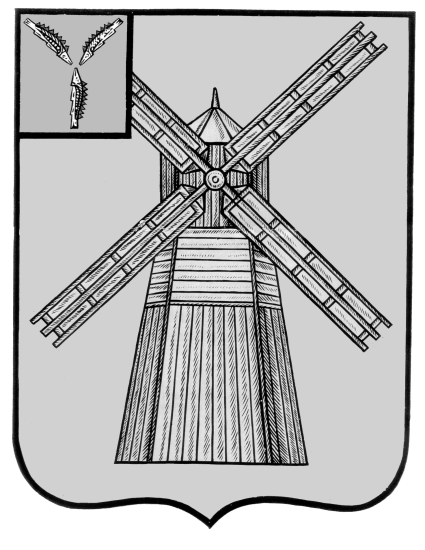 